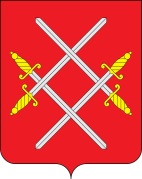 АДМИНИСТРАЦИЯ РУЗСКОГО ГОРОДСКОГО ОКРУГАМОСКОВСКОЙ ОБЛАСТИПОСТАНОВЛЕНИЕот _____________________ № __________	О внесении изменений в муниципальную программу Рузского городского округа «Образование», утвержденную постановлением Администрации Рузского городского округа от 10.11.2022 № 5473 В соответствии с Бюджетным кодексом Российской Федерации, Федеральным законом от 06.10.2003 № 131-ФЗ «Об общих принципах организации местного самоуправления в Российской Федерации», Федеральным законом от 29.12.2012 №273-ФЗ «Об образовании в Российской Федерации», постановлением Администрации Рузского городского округа от 02.11.2022 № 5352 «Об утверждении Порядка разработки и реализации муниципальных программ Рузского городского округа», постановлением Администрации Рузского городского округа от 07.11.2022 № 5391 «Об утверждении перечня муниципальных программ Рузского городского округа», руководствуясь Уставом Рузского городского округа, Администрация Рузского городского округа Московской области постановляет:Муниципальную программу Рузского городского округа «Образование», утвержденную постановлением Администрации Рузского городского округа от 10.11.2022 № 5473 изложить в новой редакции (прилагается).Разместить постановление на официальном сайте Администрации Рузского городского округа в сети «Интернет».Контроль за исполнением настоящего постановления возложить на Заместителя Главы Администрации Рузского городского округа Волкову Е.С.Глава городского округа	                                                         Н.Н. Пархоменко                                                                                                                                                       Приложение		                                                                                                                                     к Постановлению Администрации                                                                                                           Рузского городского округа	от _____________ № ___________МУНИЦИПАЛЬНАЯ ПРОГРАММА РУЗСКОГО ГОРОДСКОГО ОКРУГА «ОБРАЗОВАНИЕ»1. Паспорт муниципальной программы			2.   Краткая характеристика сферы реализации государственной программы, в том числе формулировка основных проблем в указанной сфере, описание целей государственной программы.Динамично развивающаяся информационная среда, новые потребности, способности и возможности детей и подростков формируют новую реальность и ставят новые задачи образованию. Для того чтобы реализовать свои функции, система образования должна быть включена в процесс непрерывного обновления, позволяющего гибко и в опережающем режиме реагировать не только на изменяющиеся запросы населения и потребности динамично развивающейся экономики района, но и на глобальные тренды развития общества. Образование лежит в основе всех социально-экономических явлений Рузского городского округа и формирует потенциал к его опережающему развитию.На территории Рузского городского округа функционирует многоуровневая муниципальная система образования с развитой сетью учреждений всех типов, необходимой материально-технической и нормативной базой, позволяющей регулировать взаимоотношения внутри системы образования, которая включает в себя 20 образовательных организаций (52 объекта):	4-муниципальных дошкольных образовательных учреждения:Центр развития ребенка	                             -1							Детский сад общеразвивающего вида	- 3							14-муниципальных общеобразовательных учреждений:Средние общеобразовательные учреждения (4 ступени образования) - 13			Из них:								Гимназия   - 1						Лицей	     - 1						Школа с углубленным изучением отдельных предметов -1					Школа-интернат 8 вида	-1Учреждение дополнительного образования, реализующее общеобразовательные программы:					Центр детского творчества -11 - муниципальное бюджетное учреждение дополнительного профессионального образования специалистов «Учебно-методический цент»В образовательных учреждениях Рузского городского округа обучаются и воспитываются 11 508 человека:общеобразовательные учреждения – 10440 воспитанников и обучающихся:- дошкольное образование – 2162  - школьное образование - 8278							дошкольные образовательные учреждения - 1068 воспитанников.				В Рузском городском округе обеспечены высокие, в сравнении со средними в Московской области, показатели охвата образовательными услугами:								услугами дошкольного образования охвачено 100 процентов детей;			услугами общего образования охвачено 100 процента детей и подростков;								услугами дополнительного образования детей в организациях образования охвачено 95,0 % процента детей в возрасте от 5 до 18 лет включительно.				В системе образования Рузского городского округа трудятся 644 педагогический работник.  Из них высшую и первую квалификационные категории имеют 83 % педагогических работников. Однако, 17 % педагогических работников образовательных учреждений Рузского городского округа не имеют квалификационной категории.  Средний возраст учителей в районе составляет 45 лет.							В округе созданы благоприятные условия для деятельности педагогических работников. В настоящее время средняя заработная плата педагогических работников образовательных организаций находится на уровне средней заработной платы по экономике региона и является одной из самых высоких по отрасли.				Система образования Рузского городского округа осуществляет реализацию Национальных проектов РФ, таких как Точки Роста (сельская местность и малые города), Цифровая образовательная среда, Успех каждого ребенка. Охват общеобразовательных организаций РГО Нац. проектами на 2022 год составляет 100 %. Предпрофильная подготовка осуществлялась в 9 школах 524 обучающихся.Профили:								социально-экономический (3 класса),								естественно-математический (2 класс),								социально-гуманитарный (3 класса).								физико-математический (3 класса)								В рамках Всероссийской олимпиады школьников в 2022 – 2023 учебном году проведен школьный этапы – охват детей составил 83%. В муниципальном этапе в 2022 -2023 учебном году отобрано 691 обучающийся из всех общеобразовательных учреждений района, что больше на 15 %, чем в 2021-2022 учебном году. 					Благодаря инновационным методам подготовки учеников к ВСоШ в 2022 году по итогам  регионального этапа олимпиады призерами стали 46 обучающихся из 10 школ РГО; победителям стали 8 обучающихся их 5 школ РГО ( Гимназия № 1, Нестеровский лицей, СОШ № 2 г. Рузы, Тучковская СОШ 3, Кадетский корпус). Впервые за послание 20 лет двое обучающихся Рузского городского округа приняли участие в заключительном этапе ВСоШ. Ученик СОШ № 2 г Рузы стал призером заключительного этапа по ВСоШ по литературе.  Совершенствованию и развитию материальной и учебно-дидактической базы образовательных учреждений содействуют многочисленные федеральные и региональные конкурсы, в которых ежегодно общеобразовательные организации, а с 2013 года и детские сады принимают активное участие.								Три образовательных учреждения Рузского городского округа признаны региональными инновационными площадками, а так же опорные площадки введение обновленных ФГОС - Гимназия № 1- Тучковская СОШ №1- Нестеровский лицей.		Покровская СОШ является стажировочной площадкой по теме Инновационные технологии в образовании. 					Оценка состояния образовательной системы Рузского городского округа проводилась на основе единых инвариантных показателей, отражающих качество образовательных ресурсов, процессов и результатов. В 2022 году по итогам оценки три школы вошли в ТОП 500 лучших учреждений МО.									Реализация права детей с ограниченными возможностями здоровья на образование является важнейшей задачей государственной политики. В рамках решения данной задачи в Рузском городском округе с 2012 года ведется активная работа по организации обучения детей-инвалидов в дистанционной форме. Данные меры позволили организовать обучение в дистанционной форме по индивидуальным учебным планам 7 детей-инвалидов, а также существенно повысить уровень информационно-коммуникационных навыков у таких детей.	В 2021 году открыто: 3 группы компенсирующей направленности для детей с тяжелыми нарушениями речи. Детский сад № 3, Детский сад № 331 сентября 2022 года открыто: 	Группа для детей с расстройствами аутистического спектра / МАДОУ «Детский сад №5». 	8 группы компенсирующей направленности для детей с тяжелыми нарушениями речи/ (МАДОУ №33 и дошкольное отделение МБОУ «Колюбакинская СОШ», Детский сад № 3, Детский сад № 33, Детский сад № 10, Детский сад №40)	1 группа компенсирующей направленности для детей с задержкой психического развития (Детский сад №40) ОХВАТ – 179 детей	В муниципальной системе образования дополнительное образование всегда рассматривалось как важнейшая составляющая образовательного пространства. Школьники Рузского городского округа Московской области имеют возможность получать дополнительное образование непосредственно в общеобразовательных учреждениях (кружки и секции) и в муниципальном бюджетном учреждении дополнительного образования «Центр детского творчества». Развитие сети дополнительного образования и сохранение бюджетного финансирования этой системы является ключевым условием для разностороннего развития учащихся и важным звеном в вопросах профилактики безнадзорности и правонарушений несовершеннолетних. Охват детей, занимающихся в системе дополнительного образования, составляет 86,3 процентов.   На базе образовательных учреждений и в МБОУ ДО «Центр детского творчества» осуществляют работу кружки, объединения и секции различной направленности: предметные (служащие для расширения и углубления знаний по предметам школьной программы), спортивные, художественно–эстетические (театральные, хореографические, музыкальные, фольклорные, прикладного искусства  и др.), краеведческие и экскурсионно-туристические; исторической, патриотической и краеведческой направленности ;экологические (юных натуралистов и следопытов, защитников родной природы).  	В муниципальных общеобразовательных учреждениях постоянно и систематически ведется работа по профилактике социальных рисков детства, профилактики безнадзорности и правонарушений среди несовершеннолетних, профилактик наркомании, токсикомании и других асоциальных явлений среди несовершеннолетних. 					Использование информационно-коммуникационных технологий в образовательном процессе- одно из приоритетных направлений. 100 % педагогических работников используют ИКТ на уроках и внеурочной деятельности. В соответствии и государственной программой «Цифровое Подмосковье» скорость доступа в Интернет, в городской школах 100 Мбит/с, сельских школах 50 Мбит/с, в детских садах до 20 Мбит/с. 100% предметных кабинетов общеобразовательных школ оснащены автоматизированными рабочими местами учителей с доступом в Интернет, что позволяет педагогам во время уроков выставлять оценки в электронные журналы и дневники, осуществлять предоставление муниципальных образовательных услуг в электронном виде. Семь общеобразовательные учреждения, являющиеся пунктами проведения государственной итоговой аттестации, оснащены в полном объёме комплектом оборудования для проведения ЕГЭ и ОГЭ по информатике и иностранным языкам в новой форме с использованием новейших технологий. Разработана "Дорожная карта" (каждого ОУ) по повышению эффективности деятельности общеобразовательного учреждения по совершенствованию условий для подтверждения обучающимися при прохождении ГИА образовательных цензов, а также совершенствование условий подготовки и проведения ГИА. Государственная итоговая аттестация обучающихся, освоивших основные общеобразовательные программы основного и среднего общего образования, проведена в соответствии с порядком, определенным федеральными и региональными нормативными правовыми актами. Управлением образования ежегодно правится систематическая работа по подготовке и проведению государственной итоговой аттестации:						 Сформирована нормативно-правовая база муниципального уровня;				 В региональной информационной системе (РИС) сформирована база данных:		* участников ГИА-11-2022 года								* экспертов предметных комиссий;								* должностных лиц: руководителей ППЭ, организаторов в аудиториях и вне аудиторий, уполномоченных представителей государственной экзаменационной комиссии (ГЭК)	 Организована работа по информированию населения о проведении ГИА в части вопросов организации, места, сроков и порядка проведения ГИА, ознакомления с результатами ГИА, подачи апелляции о несогласии с выставленными баллами;				 Проведены:								- инструктивно – методические совещания с руководителями ОУ;				- семинары - практикумы с руководителями ППЭ, организаторами в аудиториях и вне аудиторий;								-  учеба работников пунктов проведения экзаменов, членов предметных подкомиссий по проверке экзаменационных работ участников ОГЭ и ГВЭ, общественных наблюдателей;		Все обучающиеся 9 и 11 классов в 2022 году успешно сдали итоговую аттестацию по обязательным предметам и предметам по выбору.	С 2021 года всем сотрудникам ППЭ производиться выплаты за работу в ППЭ. В 202 году общая сумма выплат оставила более 2 млн. руб. На сайте http://monitoring-mo.ru ежеквартально, ежемесячно образовательными организациями и Управлением образования администрации Рузского городского округа заполняются выставленные таблицы (соответственно школьный и муниципальный уровень).	У всех дошкольных и общеобразовательных учреждений (организаций) есть официальный сайт, обеспечивающий предоставление нормативно закрепленного перечня сведений о своей деятельности. 		       Описание целей и задач муниципальной программы и подпрограмм		       Цель муниципальной программы сформулирована с учетом требований Указов Президента Российской Федерации №597, №599, направленных на совершенствование государственной политики в области образования и науки, социальной сфере, Государственной программы Российской Федерации «Развитие образования».		Целью муниципальной программы является: обеспечение доступного качественного образования и успешной социализации детей и молодёжи Рузского городского округа.	       Задачи муниципальной программы:								       Первая задача – повышение доступности, качества и эффективности образовательных услуг через совершенствование сети образовательных организаций, обновление содержания и технологий образования, внедрение современных организационно-экономических моделей предоставления услуг, развитие кадрового потенциала системы образования.								       Вторая задача – защита прав и интересов детей, создание условий для их безопасной жизнедеятельности, формирования здорового образа жизни, социальной адаптации и самореализации.								       Третья задача – развитие материально-технической базы образовательных организаций в Рузском городском округе			       Цель подпрограммы 1 – обеспечение доступности и высокого качества услуг общего образования  в соответствии с потребностями граждан и требованиями инновационного развития экономики Рузского городского округа, независимо от места жительства, социального и материального положения семей и состояния здоровья обучающихся, обеспечение доступности и высокого качества услуг дошкольного образования.		       Цели подпрограммы 2 – 								1. Обеспечение качества, доступности и эффективности дополнительного образования детей, системы воспитания в соответствии с меняющимися запросами населения и перспективными задачами развития Рузского городского округа.				2. Достижение качественных результатов социализации, самоопределения и развития потенциала личности.					3.Совершенствование системы образования в сфере культуры и искусства, направленной на удовлетворение потребностей личности в интеллектуальном, культурном и нравственном развитии.	        Цель подпрограммы IV- обеспечение мер социальной поддержки обучающихся в образовательных организациях, в том числе детей-сирот и детей, оставшихся без попечения родителей, обучающихся в системе профессионального образования Московской области.3.  Инерционный прогноз развития соответствующей сферы реализации государственной программы с учетом ранее достигнутых результатов, а также предложения по решению проблем в указанной сфере.      Анализ текущего состояния сферы образования позволяет обозначить ряд проблем, решение которых представляется необходимым в рамках муниципальной программы:      В сфере дошкольного образования:- обеспечить сохранение достигнутых в Рузском городском округе показателей доступности дошкольного образования в условиях демографического роста;- считать приоритетным создание условий для получения дошкольного образования детьми в возрасте до 3 лет;- обеспечить дальнейшее введение ФГОС в сфере дошкольного образования, в том числе установленные требования к квалификации кадров, материально-техническому обеспечению и к образовательным программам.      В сфере общего образования:- обеспечить дальнейшее поэтапное введение обновленных ФГОС в сфере общего образования, в том числе ФГОС начального образования для детей с ограниченными возможностями здоровья на основе установленных требований к квалификации кадров, материально-техническому обеспечению и к образовательным программам.      Продолжить:- создание современных условий обучения и воспитания, включая обновление учебного оборудования, библиотек и иных средств, необходимых для внедрения в общеобразовательных организациях эффективных образовательных технологий и педагогических методик;- использование регионального открытого информационно-образовательного портала в сети Интернет, содействующего реализации образовательных программ начального, основного и среднего общего образования с применением электронного обучения и дистанционных образовательных технологий ("электронная школа");- реализацию муниципального комплекса мер по созданию условий для получения качественного общего образования в образовательных организациях, работающих в сложных социальных условиях;- практику участия в конкурсах на присвоение статуса региональной инновационной площадки.       В сфере развития кадрового потенциала образования:обеспечить:- совершенствование муниципальной системы учительского роста;- приоритетное повышение квалификации педагогов, работающих в школах со сложными социальными условиями;- более тесное взаимодействие Управления образования, общеобразовательных организаций с организациями профессионального образования по вопросам целевого набора на необходимые для Рузского городского округа педагогические специальности;- в образовательной деятельности в рамках дополнительного профессионального образования увеличить долю программ, направленных на обучение педагогических работников методам воспитания и социализации учащихся, в том числе учащихся с ограниченными возможностями здоровья;продолжить:- практику конкурсных отборов воспитателей, учителей на присуждение федеральных премий и премий Московской области с целью стимулирования их профессионального роста;- практику социальной поддержки молодых учителей;- реализацию мер по снижению нагрузки на школы и учителей для сбора данных и отчетности за счет внедрения организационно-технологических решений;принять меры по повышению доли молодых учителей в школах Рузского округа.     Реализация задачи сохранения и укрепления здоровья обучающихся и воспитанников является приоритетной во всей сфере образования Рузского городского округа.Обновление содержания дополнительного образования. Актуальные тенденции развития профессий и рынков труда, информационной среды и технологии приводят к необходимости расширения спектра программ, развития технологического и организационного обеспечения образовательного процесса, создания моделей работы с детьми "группы риска", с детьми с ограниченными возможностями здоровья и с их семьями и увеличения охвата несовершеннолетних дополнительными образовательными программами.Координатор муниципальной программыЗаместитель Главы Администрации Рузского городского округа Волкова Е. С.  Заместитель Главы Администрации Рузского городского округа Жаров М. П.              Заместитель Главы Администрации Рузского городского округа Волкова Е. С.  Заместитель Главы Администрации Рузского городского округа Жаров М. П.              Заместитель Главы Администрации Рузского городского округа Волкова Е. С.  Заместитель Главы Администрации Рузского городского округа Жаров М. П.              Заместитель Главы Администрации Рузского городского округа Волкова Е. С.  Заместитель Главы Администрации Рузского городского округа Жаров М. П.              Заместитель Главы Администрации Рузского городского округа Волкова Е. С.  Заместитель Главы Администрации Рузского городского округа Жаров М. П.              Заместитель Главы Администрации Рузского городского округа Волкова Е. С.  Заместитель Главы Администрации Рузского городского округа Жаров М. П.              Заместитель Главы Администрации Рузского городского округа Волкова Е. С.  Заместитель Главы Администрации Рузского городского округа Жаров М. П.              Муниципальный заказчик программыАдминистрация Рузского городского округа (Управление образования)Администрация Рузского городского округа (Управление образования)Администрация Рузского городского округа (Управление образования)Администрация Рузского городского округа (Управление образования)Администрация Рузского городского округа (Управление образования)Администрация Рузского городского округа (Управление образования)Администрация Рузского городского округа (Управление образования)Цели муниципальной программыОбеспечение доступного качественного образования и успешной социализации детей и молодёжи Рузского городского округаОбеспечение доступного качественного образования и успешной социализации детей и молодёжи Рузского городского округаОбеспечение доступного качественного образования и успешной социализации детей и молодёжи Рузского городского округаОбеспечение доступного качественного образования и успешной социализации детей и молодёжи Рузского городского округаОбеспечение доступного качественного образования и успешной социализации детей и молодёжи Рузского городского округаОбеспечение доступного качественного образования и успешной социализации детей и молодёжи Рузского городского округаОбеспечение доступного качественного образования и успешной социализации детей и молодёжи Рузского городского округаПеречень подпрограммМуниципальные заказчики программыМуниципальные заказчики программыМуниципальные заказчики программыМуниципальные заказчики программыМуниципальные заказчики программыМуниципальные заказчики программыМуниципальные заказчики программыПодпрограмма 1 «Общее образование»Управление образования Администрации Рузского городского округа, Отдел капитального ремонта и строительства управления жилищно-коммунального хозяйства, капитального ремонта и строительства Администрации Рузского городского округаУправление образования Администрации Рузского городского округа, Отдел капитального ремонта и строительства управления жилищно-коммунального хозяйства, капитального ремонта и строительства Администрации Рузского городского округаУправление образования Администрации Рузского городского округа, Отдел капитального ремонта и строительства управления жилищно-коммунального хозяйства, капитального ремонта и строительства Администрации Рузского городского округаУправление образования Администрации Рузского городского округа, Отдел капитального ремонта и строительства управления жилищно-коммунального хозяйства, капитального ремонта и строительства Администрации Рузского городского округаУправление образования Администрации Рузского городского округа, Отдел капитального ремонта и строительства управления жилищно-коммунального хозяйства, капитального ремонта и строительства Администрации Рузского городского округаУправление образования Администрации Рузского городского округа, Отдел капитального ремонта и строительства управления жилищно-коммунального хозяйства, капитального ремонта и строительства Администрации Рузского городского округаУправление образования Администрации Рузского городского округа, Отдел капитального ремонта и строительства управления жилищно-коммунального хозяйства, капитального ремонта и строительства Администрации Рузского городского округаПодпрограмма 2 «Дополнительное образование, воспитание и психолого-социальное сопровождение детей»Управление образования Администрации Рузского городского округа (МБОУ ДОД "Центр детского творчества")Управление образования Администрации Рузского городского округа (МБОУ ДОД "Центр детского творчества")Управление образования Администрации Рузского городского округа (МБОУ ДОД "Центр детского творчества")Управление образования Администрации Рузского городского округа (МБОУ ДОД "Центр детского творчества")Управление образования Администрации Рузского городского округа (МБОУ ДОД "Центр детского творчества")Управление образования Администрации Рузского городского округа (МБОУ ДОД "Центр детского творчества")Управление образования Администрации Рузского городского округа (МБОУ ДОД "Центр детского творчества")Подпрограмма 4 «Обеспечивающая подпрограмма»Управление образования Администрации Рузского городского округа (МБОУ ДПО "Учебно-методический центр")Управление образования Администрации Рузского городского округа (МБОУ ДПО "Учебно-методический центр")Управление образования Администрации Рузского городского округа (МБОУ ДПО "Учебно-методический центр")Управление образования Администрации Рузского городского округа (МБОУ ДПО "Учебно-методический центр")Управление образования Администрации Рузского городского округа (МБОУ ДПО "Учебно-методический центр")Управление образования Администрации Рузского городского округа (МБОУ ДПО "Учебно-методический центр")Управление образования Администрации Рузского городского округа (МБОУ ДПО "Учебно-методический центр")Краткая характеристика подпрограммПодпрограмма 1 «Общее образование»Подпрограмма 1 «Общее образование»Подпрограмма 1 «Общее образование»Подпрограмма 1 «Общее образование»Подпрограмма 1 «Общее образование»Подпрограмма 1 «Общее образование»Подпрограмма 1 «Общее образование»Краткая характеристика подпрограмм      Подпрограмма 1 «Общее образование» направлена на решение проблемы доступности и повышения качества услуг общего образования, создание условий, отвечающие современным требованиям для обучения и воспитания детей в соответствии с потребностями граждан и требованиями инновационного развития экономики Рузского городского округа.  В рамках подпрограммы должно быть обеспечено выполнение Указа Президента Российской Федерации № 597. Средняя заработная плата педагогических работников общеобразовательных организаций должна составлять не менее 100 процентов от средней заработной платы по экономике Московской области.        Подпрограмма I «Общее образование» также направлена на решение проблемы, связанной с обеспечением доступности и повышения качества услуг дошкольного образования. Для ее решения в подпрограмме определены пять задач, в том числе – задача по ликвидации очередности в дошкольные образовательные организации и развитие инфраструктуры дошкольного образования. Подпрограмма обеспечивает достижение одного из основных результатов муниципальной программы – 100 процентов доступа к услугам дошкольного образования детей в возрасте от 3 до 7 лет, нуждающихся в услуге дошкольного образования. В рамках подпрограммы должно быть обеспечено выполнение Указа Президента Российской Федерации № 597. Средняя заработная плата педагогических работников дошкольных образовательных организаций должна составлять не менее 100 процентов к средней заработной плате в сфере общего образования в Московской области.      Подпрограмма 1 «Общее образование» направлена на решение проблемы доступности и повышения качества услуг общего образования, создание условий, отвечающие современным требованиям для обучения и воспитания детей в соответствии с потребностями граждан и требованиями инновационного развития экономики Рузского городского округа.  В рамках подпрограммы должно быть обеспечено выполнение Указа Президента Российской Федерации № 597. Средняя заработная плата педагогических работников общеобразовательных организаций должна составлять не менее 100 процентов от средней заработной платы по экономике Московской области.        Подпрограмма I «Общее образование» также направлена на решение проблемы, связанной с обеспечением доступности и повышения качества услуг дошкольного образования. Для ее решения в подпрограмме определены пять задач, в том числе – задача по ликвидации очередности в дошкольные образовательные организации и развитие инфраструктуры дошкольного образования. Подпрограмма обеспечивает достижение одного из основных результатов муниципальной программы – 100 процентов доступа к услугам дошкольного образования детей в возрасте от 3 до 7 лет, нуждающихся в услуге дошкольного образования. В рамках подпрограммы должно быть обеспечено выполнение Указа Президента Российской Федерации № 597. Средняя заработная плата педагогических работников дошкольных образовательных организаций должна составлять не менее 100 процентов к средней заработной плате в сфере общего образования в Московской области.      Подпрограмма 1 «Общее образование» направлена на решение проблемы доступности и повышения качества услуг общего образования, создание условий, отвечающие современным требованиям для обучения и воспитания детей в соответствии с потребностями граждан и требованиями инновационного развития экономики Рузского городского округа.  В рамках подпрограммы должно быть обеспечено выполнение Указа Президента Российской Федерации № 597. Средняя заработная плата педагогических работников общеобразовательных организаций должна составлять не менее 100 процентов от средней заработной платы по экономике Московской области.        Подпрограмма I «Общее образование» также направлена на решение проблемы, связанной с обеспечением доступности и повышения качества услуг дошкольного образования. Для ее решения в подпрограмме определены пять задач, в том числе – задача по ликвидации очередности в дошкольные образовательные организации и развитие инфраструктуры дошкольного образования. Подпрограмма обеспечивает достижение одного из основных результатов муниципальной программы – 100 процентов доступа к услугам дошкольного образования детей в возрасте от 3 до 7 лет, нуждающихся в услуге дошкольного образования. В рамках подпрограммы должно быть обеспечено выполнение Указа Президента Российской Федерации № 597. Средняя заработная плата педагогических работников дошкольных образовательных организаций должна составлять не менее 100 процентов к средней заработной плате в сфере общего образования в Московской области.      Подпрограмма 1 «Общее образование» направлена на решение проблемы доступности и повышения качества услуг общего образования, создание условий, отвечающие современным требованиям для обучения и воспитания детей в соответствии с потребностями граждан и требованиями инновационного развития экономики Рузского городского округа.  В рамках подпрограммы должно быть обеспечено выполнение Указа Президента Российской Федерации № 597. Средняя заработная плата педагогических работников общеобразовательных организаций должна составлять не менее 100 процентов от средней заработной платы по экономике Московской области.        Подпрограмма I «Общее образование» также направлена на решение проблемы, связанной с обеспечением доступности и повышения качества услуг дошкольного образования. Для ее решения в подпрограмме определены пять задач, в том числе – задача по ликвидации очередности в дошкольные образовательные организации и развитие инфраструктуры дошкольного образования. Подпрограмма обеспечивает достижение одного из основных результатов муниципальной программы – 100 процентов доступа к услугам дошкольного образования детей в возрасте от 3 до 7 лет, нуждающихся в услуге дошкольного образования. В рамках подпрограммы должно быть обеспечено выполнение Указа Президента Российской Федерации № 597. Средняя заработная плата педагогических работников дошкольных образовательных организаций должна составлять не менее 100 процентов к средней заработной плате в сфере общего образования в Московской области.      Подпрограмма 1 «Общее образование» направлена на решение проблемы доступности и повышения качества услуг общего образования, создание условий, отвечающие современным требованиям для обучения и воспитания детей в соответствии с потребностями граждан и требованиями инновационного развития экономики Рузского городского округа.  В рамках подпрограммы должно быть обеспечено выполнение Указа Президента Российской Федерации № 597. Средняя заработная плата педагогических работников общеобразовательных организаций должна составлять не менее 100 процентов от средней заработной платы по экономике Московской области.        Подпрограмма I «Общее образование» также направлена на решение проблемы, связанной с обеспечением доступности и повышения качества услуг дошкольного образования. Для ее решения в подпрограмме определены пять задач, в том числе – задача по ликвидации очередности в дошкольные образовательные организации и развитие инфраструктуры дошкольного образования. Подпрограмма обеспечивает достижение одного из основных результатов муниципальной программы – 100 процентов доступа к услугам дошкольного образования детей в возрасте от 3 до 7 лет, нуждающихся в услуге дошкольного образования. В рамках подпрограммы должно быть обеспечено выполнение Указа Президента Российской Федерации № 597. Средняя заработная плата педагогических работников дошкольных образовательных организаций должна составлять не менее 100 процентов к средней заработной плате в сфере общего образования в Московской области.      Подпрограмма 1 «Общее образование» направлена на решение проблемы доступности и повышения качества услуг общего образования, создание условий, отвечающие современным требованиям для обучения и воспитания детей в соответствии с потребностями граждан и требованиями инновационного развития экономики Рузского городского округа.  В рамках подпрограммы должно быть обеспечено выполнение Указа Президента Российской Федерации № 597. Средняя заработная плата педагогических работников общеобразовательных организаций должна составлять не менее 100 процентов от средней заработной платы по экономике Московской области.        Подпрограмма I «Общее образование» также направлена на решение проблемы, связанной с обеспечением доступности и повышения качества услуг дошкольного образования. Для ее решения в подпрограмме определены пять задач, в том числе – задача по ликвидации очередности в дошкольные образовательные организации и развитие инфраструктуры дошкольного образования. Подпрограмма обеспечивает достижение одного из основных результатов муниципальной программы – 100 процентов доступа к услугам дошкольного образования детей в возрасте от 3 до 7 лет, нуждающихся в услуге дошкольного образования. В рамках подпрограммы должно быть обеспечено выполнение Указа Президента Российской Федерации № 597. Средняя заработная плата педагогических работников дошкольных образовательных организаций должна составлять не менее 100 процентов к средней заработной плате в сфере общего образования в Московской области.      Подпрограмма 1 «Общее образование» направлена на решение проблемы доступности и повышения качества услуг общего образования, создание условий, отвечающие современным требованиям для обучения и воспитания детей в соответствии с потребностями граждан и требованиями инновационного развития экономики Рузского городского округа.  В рамках подпрограммы должно быть обеспечено выполнение Указа Президента Российской Федерации № 597. Средняя заработная плата педагогических работников общеобразовательных организаций должна составлять не менее 100 процентов от средней заработной платы по экономике Московской области.        Подпрограмма I «Общее образование» также направлена на решение проблемы, связанной с обеспечением доступности и повышения качества услуг дошкольного образования. Для ее решения в подпрограмме определены пять задач, в том числе – задача по ликвидации очередности в дошкольные образовательные организации и развитие инфраструктуры дошкольного образования. Подпрограмма обеспечивает достижение одного из основных результатов муниципальной программы – 100 процентов доступа к услугам дошкольного образования детей в возрасте от 3 до 7 лет, нуждающихся в услуге дошкольного образования. В рамках подпрограммы должно быть обеспечено выполнение Указа Президента Российской Федерации № 597. Средняя заработная плата педагогических работников дошкольных образовательных организаций должна составлять не менее 100 процентов к средней заработной плате в сфере общего образования в Московской области.Краткая характеристика подпрограммПодпрограмма 2 «Дополнительное образование, воспитание и психолого-социальное сопровождение детей»Подпрограмма 2 «Дополнительное образование, воспитание и психолого-социальное сопровождение детей»Подпрограмма 2 «Дополнительное образование, воспитание и психолого-социальное сопровождение детей»Подпрограмма 2 «Дополнительное образование, воспитание и психолого-социальное сопровождение детей»Подпрограмма 2 «Дополнительное образование, воспитание и психолого-социальное сопровождение детей»Подпрограмма 2 «Дополнительное образование, воспитание и психолого-социальное сопровождение детей»Подпрограмма 2 «Дополнительное образование, воспитание и психолого-социальное сопровождение детей»Краткая характеристика подпрограммПодпрограмма 2 направлена:    - на решение проблем, связанных с обеспечением доступности дополнительного образования детей. В рамках подпрограммы выделены пять задач, в том числе задача формирования системы непрерывного вариативного дополнительного образования детей. Данная подпрограмма обеспечит выполнение Указа Президента Российской Федерации № 599 по показателю – не менее 82,8 процентов детей и молодежи в возрасте от 5 до 18 лет будут охвачены дополнительными образовательными программами;      - на решение проблем и на создание условий, отвечающие современным требованиям для содержания и воспитания детей-сирот и детей, оставшихся без попечения родителей, на реализацию мероприятий, направленных на развитие в Рузском городском округе семейных форм воспитания детей-сирот и детей, оставшихся без попечения родителей, и профилактики асоциальных явлений.    Подпрограмма 2 направлена:    - на решение проблем, связанных с обеспечением доступности дополнительного образования детей. В рамках подпрограммы выделены пять задач, в том числе задача формирования системы непрерывного вариативного дополнительного образования детей. Данная подпрограмма обеспечит выполнение Указа Президента Российской Федерации № 599 по показателю – не менее 82,8 процентов детей и молодежи в возрасте от 5 до 18 лет будут охвачены дополнительными образовательными программами;      - на решение проблем и на создание условий, отвечающие современным требованиям для содержания и воспитания детей-сирот и детей, оставшихся без попечения родителей, на реализацию мероприятий, направленных на развитие в Рузском городском округе семейных форм воспитания детей-сирот и детей, оставшихся без попечения родителей, и профилактики асоциальных явлений.    Подпрограмма 2 направлена:    - на решение проблем, связанных с обеспечением доступности дополнительного образования детей. В рамках подпрограммы выделены пять задач, в том числе задача формирования системы непрерывного вариативного дополнительного образования детей. Данная подпрограмма обеспечит выполнение Указа Президента Российской Федерации № 599 по показателю – не менее 82,8 процентов детей и молодежи в возрасте от 5 до 18 лет будут охвачены дополнительными образовательными программами;      - на решение проблем и на создание условий, отвечающие современным требованиям для содержания и воспитания детей-сирот и детей, оставшихся без попечения родителей, на реализацию мероприятий, направленных на развитие в Рузском городском округе семейных форм воспитания детей-сирот и детей, оставшихся без попечения родителей, и профилактики асоциальных явлений.    Подпрограмма 2 направлена:    - на решение проблем, связанных с обеспечением доступности дополнительного образования детей. В рамках подпрограммы выделены пять задач, в том числе задача формирования системы непрерывного вариативного дополнительного образования детей. Данная подпрограмма обеспечит выполнение Указа Президента Российской Федерации № 599 по показателю – не менее 82,8 процентов детей и молодежи в возрасте от 5 до 18 лет будут охвачены дополнительными образовательными программами;      - на решение проблем и на создание условий, отвечающие современным требованиям для содержания и воспитания детей-сирот и детей, оставшихся без попечения родителей, на реализацию мероприятий, направленных на развитие в Рузском городском округе семейных форм воспитания детей-сирот и детей, оставшихся без попечения родителей, и профилактики асоциальных явлений.    Подпрограмма 2 направлена:    - на решение проблем, связанных с обеспечением доступности дополнительного образования детей. В рамках подпрограммы выделены пять задач, в том числе задача формирования системы непрерывного вариативного дополнительного образования детей. Данная подпрограмма обеспечит выполнение Указа Президента Российской Федерации № 599 по показателю – не менее 82,8 процентов детей и молодежи в возрасте от 5 до 18 лет будут охвачены дополнительными образовательными программами;      - на решение проблем и на создание условий, отвечающие современным требованиям для содержания и воспитания детей-сирот и детей, оставшихся без попечения родителей, на реализацию мероприятий, направленных на развитие в Рузском городском округе семейных форм воспитания детей-сирот и детей, оставшихся без попечения родителей, и профилактики асоциальных явлений.    Подпрограмма 2 направлена:    - на решение проблем, связанных с обеспечением доступности дополнительного образования детей. В рамках подпрограммы выделены пять задач, в том числе задача формирования системы непрерывного вариативного дополнительного образования детей. Данная подпрограмма обеспечит выполнение Указа Президента Российской Федерации № 599 по показателю – не менее 82,8 процентов детей и молодежи в возрасте от 5 до 18 лет будут охвачены дополнительными образовательными программами;      - на решение проблем и на создание условий, отвечающие современным требованиям для содержания и воспитания детей-сирот и детей, оставшихся без попечения родителей, на реализацию мероприятий, направленных на развитие в Рузском городском округе семейных форм воспитания детей-сирот и детей, оставшихся без попечения родителей, и профилактики асоциальных явлений.    Подпрограмма 2 направлена:    - на решение проблем, связанных с обеспечением доступности дополнительного образования детей. В рамках подпрограммы выделены пять задач, в том числе задача формирования системы непрерывного вариативного дополнительного образования детей. Данная подпрограмма обеспечит выполнение Указа Президента Российской Федерации № 599 по показателю – не менее 82,8 процентов детей и молодежи в возрасте от 5 до 18 лет будут охвачены дополнительными образовательными программами;      - на решение проблем и на создание условий, отвечающие современным требованиям для содержания и воспитания детей-сирот и детей, оставшихся без попечения родителей, на реализацию мероприятий, направленных на развитие в Рузском городском округе семейных форм воспитания детей-сирот и детей, оставшихся без попечения родителей, и профилактики асоциальных явлений.    Краткая характеристика подпрограммПодпрограмма 4 «Обеспечивающая подпрограмма»Подпрограмма 4 «Обеспечивающая подпрограмма»Подпрограмма 4 «Обеспечивающая подпрограмма»Подпрограмма 4 «Обеспечивающая подпрограмма»Подпрограмма 4 «Обеспечивающая подпрограмма»Подпрограмма 4 «Обеспечивающая подпрограмма»Подпрограмма 4 «Обеспечивающая подпрограмма»Краткая характеристика подпрограммПодпрограмма 4 направлена на повышение эффективности использования бюджетных средств в системе образования, интеграцию и преодоление рассогласованности действий в ходе информационного сопровождения и мониторинга реализации муниципальной программы, повышение уровня общественной поддержки процесса модернизации образования. В рамках подпрограммы решаются две задачи, которые ведут к повышению эффективности использования бюджетных средств в системе образования, увеличению доли муниципальных организаций образования, в которых внедрены инструменты управления по результатам.Подпрограмма 4 направлена на повышение эффективности использования бюджетных средств в системе образования, интеграцию и преодоление рассогласованности действий в ходе информационного сопровождения и мониторинга реализации муниципальной программы, повышение уровня общественной поддержки процесса модернизации образования. В рамках подпрограммы решаются две задачи, которые ведут к повышению эффективности использования бюджетных средств в системе образования, увеличению доли муниципальных организаций образования, в которых внедрены инструменты управления по результатам.Подпрограмма 4 направлена на повышение эффективности использования бюджетных средств в системе образования, интеграцию и преодоление рассогласованности действий в ходе информационного сопровождения и мониторинга реализации муниципальной программы, повышение уровня общественной поддержки процесса модернизации образования. В рамках подпрограммы решаются две задачи, которые ведут к повышению эффективности использования бюджетных средств в системе образования, увеличению доли муниципальных организаций образования, в которых внедрены инструменты управления по результатам.Подпрограмма 4 направлена на повышение эффективности использования бюджетных средств в системе образования, интеграцию и преодоление рассогласованности действий в ходе информационного сопровождения и мониторинга реализации муниципальной программы, повышение уровня общественной поддержки процесса модернизации образования. В рамках подпрограммы решаются две задачи, которые ведут к повышению эффективности использования бюджетных средств в системе образования, увеличению доли муниципальных организаций образования, в которых внедрены инструменты управления по результатам.Подпрограмма 4 направлена на повышение эффективности использования бюджетных средств в системе образования, интеграцию и преодоление рассогласованности действий в ходе информационного сопровождения и мониторинга реализации муниципальной программы, повышение уровня общественной поддержки процесса модернизации образования. В рамках подпрограммы решаются две задачи, которые ведут к повышению эффективности использования бюджетных средств в системе образования, увеличению доли муниципальных организаций образования, в которых внедрены инструменты управления по результатам.Подпрограмма 4 направлена на повышение эффективности использования бюджетных средств в системе образования, интеграцию и преодоление рассогласованности действий в ходе информационного сопровождения и мониторинга реализации муниципальной программы, повышение уровня общественной поддержки процесса модернизации образования. В рамках подпрограммы решаются две задачи, которые ведут к повышению эффективности использования бюджетных средств в системе образования, увеличению доли муниципальных организаций образования, в которых внедрены инструменты управления по результатам.Подпрограмма 4 направлена на повышение эффективности использования бюджетных средств в системе образования, интеграцию и преодоление рассогласованности действий в ходе информационного сопровождения и мониторинга реализации муниципальной программы, повышение уровня общественной поддержки процесса модернизации образования. В рамках подпрограммы решаются две задачи, которые ведут к повышению эффективности использования бюджетных средств в системе образования, увеличению доли муниципальных организаций образования, в которых внедрены инструменты управления по результатам.Источники финансированияРасходы (тыс. руб.) муниципальной программы, в том числе по годам:Расходы (тыс. руб.) муниципальной программы, в том числе по годам:Расходы (тыс. руб.) муниципальной программы, в том числе по годам:Расходы (тыс. руб.) муниципальной программы, в том числе по годам:Расходы (тыс. руб.) муниципальной программы, в том числе по годам:Расходы (тыс. руб.) муниципальной программы, в том числе по годам:Расходы (тыс. руб.) муниципальной программы, в том числе по годам:Источники финансированияВсего2023 год2024 год2025 год2026 год2027 годСредства бюджета Московской области3 715 581,071 313 610,031 269 817,311 132 153,7300Средства бюджета муниципального образования Московской области1 443 154,53489 256,37486 866,77467 031,3800Внебюджетные средства0,000,000,000,0000Средства федерального бюджета173 110,2554 602,6061 781,4856 726,1700Всего, в том числе по годам:5 331 845,851 857 469,001 818 465,561 655 911,28004. Целевыее показатели муниципальной программы Рузского городского округа «Образование»     4. Целевыее показатели муниципальной программы Рузского городского округа «Образование»     4. Целевыее показатели муниципальной программы Рузского городского округа «Образование»     4. Целевыее показатели муниципальной программы Рузского городского округа «Образование»     4. Целевыее показатели муниципальной программы Рузского городского округа «Образование»     4. Целевыее показатели муниципальной программы Рузского городского округа «Образование»     4. Целевыее показатели муниципальной программы Рузского городского округа «Образование»     4. Целевыее показатели муниципальной программы Рузского городского округа «Образование»     4. Целевыее показатели муниципальной программы Рузского городского округа «Образование»     4. Целевыее показатели муниципальной программы Рузского городского округа «Образование»     4. Целевыее показатели муниципальной программы Рузского городского округа «Образование»     №
п/пНаименование целевых показателейТип показателяЕдиница измеренияБазовое значение Планируемое значение по годам реализацииПланируемое значение по годам реализацииПланируемое значение по годам реализацииПланируемое значение по годам реализацииПланируемое значение по годам реализацииНомер и название основного мероприятия в перечне мероприятий Подпрограммы№
п/пНаименование целевых показателейТип показателяЕдиница измеренияБазовое значение 2023 год2024 год2025 год2026 год2027 годНомер и название основного мероприятия в перечне мероприятий Подпрограммы12345678910111Подпрограмма I «Общее образование»Подпрограмма I «Общее образование»Подпрограмма I «Общее образование»Подпрограмма I «Общее образование»Подпрограмма I «Общее образование»Подпрограмма I «Общее образование»Подпрограмма I «Общее образование»Подпрограмма I «Общее образование»Подпрограмма I «Общее образование»Подпрограмма I «Общее образование»1.1Доступность дошкольного образования для детей в возрасте от трех до семи летУказ Президента Российской Федерации Приоритетный%100100100100100100Мероприятие 01.01.
Проведение капитального ремонта, технического переоснащения и благоустройства территорий учреждений образования1.2Отношение средней заработной платы педагогических работников дошкольных образовательных организаций к средней заработной плате в общеобразовательных организациях в Московской областиУказ Президента Российской Федерации Приоритетный%107,4103,4103,4103,4103,4103,4Мероприятие 01.07.
  Финансовое обеспечение государственных гарантий реализации прав на получение общедоступного и бесплатного дошкольного образования в муниципальных дошкольных образовательных организациях, общедоступного и бесплатного дошкольного, начального общего, основного общего, среднего общего образования в муниципальных общеобразовательных организациях, обеспечение дополнительного образования детей в муниципальных общеобразовательных организациях, включая расходы на оплату труда, приобретение учебников и учебных пособий, средств обучения, игр, игрушек (за исключением расходов на содержание зданий и оплату коммунальных услуг)1.3Отношение средней заработной платы педагогических работников общеобразовательных организаций общего образования к среднемесячному доходу от трудовой деятельностиУказ Президента Российской Федерации Приоритетный%110112,1112,1112,1112,1112,1Мероприятие 01.07.
  Финансовое обеспечение государственных гарантий реализации прав на получение общедоступного и бесплатного дошкольного образования в муниципальных дошкольных образовательных организациях, общедоступного и бесплатного дошкольного, начального общего, основного общего, среднего общего образования в муниципальных общеобразовательных организациях, обеспечение дополнительного образования детей в муниципальных общеобразовательных организациях, включая расходы на оплату труда, приобретение учебников и учебных пособий, средств обучения, игр, игрушек (за исключением расходов на содержание зданий и оплату коммунальных услуг)1.4Доля обучающихся, получающих начальное общее образование в государственных и муниципальных образовательных организациях, получающих бесплатное горячее питание, к общему количеству обучающихся, получающих начальное общее образование в государственных и муниципальных образовательных организацияхСоглашение с ФОИВ Приоритетный%100100100100100100Мероприятие 02.08.
Организация бесплатного горячего питания обучающихся, получающих начальное общее образование в муниципальных образовательных организациях1.5Доля выпускников текущего года, набравших 250 баллов и более по 3 предметам, к общему количеству выпускников текущего года, сдававших ЕГЭ по 3 и более предметамОтраслевой показатель Приоритетный%5,075,876,276,276,276,27Мероприятие 04.01.Расходы на обеспечение деятельности (оказание услуг) муниципальных учреждений - общеобразовательные организации, оказывающие услуги дошкольного, начального общего, основного общего, среднего общего образования1.6Количество отремонтированных дошкольных образовательных организацийОбращение Губернатора Московской области Приоритетныйшт.0Мероприятие 07.01. 
Проведение капитального ремонта в муниципальных дошкольных образовательных организациях и дошкольных отделениях муниципальных общеобразовательных организаций  1.7Количество объектов, в которых в полном объеме выполнены мероприятия по капитальному ремонту общеобразовательных организацийСоглашение с ФОИВ Приоритетныйединица0Мероприятие 08.01. 
Проведение работ по капитальному ремонту зданий региональных (муниципальных) общеобразовательных организаций1.8Доля детей-инвалидов в возрасте от 1,5 года до 7 лет, охваченных дошкольным образованием, в общей численности детей-инвалидов такого возрастаОтраслевой%0Мероприятие 09.01. 
Создание в муниципальных образовательных организациях: дошкольных, общеобразовательных, дополнительного образования детей, в том числе в организациях, осуществляющих образовательную деятельность по адаптированным основным общеобразовательным программам, условий для получения детьми-инвалидами качественного образования1.9Доля детей-инвалидов, которым созданы условия для получения качественного начального общего, основного общего, среднего общего образования, в общей численности детей- инвалидов школьного возрастаОтраслевой%0Мероприятие 09.01. 
Создание в муниципальных образовательных организациях: дошкольных, общеобразовательных, дополнительного образования детей, в том числе в организациях, осуществляющих образовательную деятельность по адаптированным основным общеобразовательным программам, условий для получения детьми-инвалидами качественного образования1.10Доля детей-инвалидов в возрасте от 5 до 18 лет, получающих дополнительное образование, в общей численности детей-инвалидов такого возрастаОтраслевой%0Мероприятие 09.01. 
Создание в муниципальных образовательных организациях: дошкольных, общеобразовательных, дополнительного образования детей, в том числе в организациях, осуществляющих образовательную деятельность по адаптированным основным общеобразовательным программам, условий для получения детьми-инвалидами качественного образования1.11В общеобразовательных организациях, расположенных в сельской местности и малых городах, созданы и функционируют центры образования естественно-научной и технологической направленностейСоглашение с ФОИВ по федеральному проекту «Современная школа» Приоритетныйединица44Мероприятие Е1.01.
Создание и обеспечение функционирования центров образования естественно-научной и технологической направленностей в общеобразовательных организациях, расположенных в сельской местности и малых городах1.12Поддержка образования для детейс ограниченными возможностями здоровья. Обновление материально - технической базы в организациях, осуществляющих образовательную деятельность исключительно по адаптированным основным общеобразовательным программам (нарастающим итогом)Соглашение с ФОИВ по федеральному проекту «Современная школа» ПриоритетныйединицаМероприятие Е1.03.Обновление материально-технической базы в организациях, осуществляющих образовательную деятельность исключительно по адаптированным основным общеобразовательным программам1.13Количество отремонтированных общеобразовательных организацийОбращение Губернатора Московской области Приоритетныйшт.0Мероприятие Е1.04.
Проведение капитального ремонта в муниципальных общеобразовательных организациях1.14В общеобразовательных организациях, расположенных в сельской местности и малых городах, обновлена материально- техническая база для занятий детей физической культурой и спортом (нарастающим итогом)Соглашение с ФОИВ по федеральному проекту «Успех каждого ребенка» ПриоритетныйединицаМероприятие Е2.01.
Обновление материально-технической базы для организации учебно-исследовательской, научно-практической, творческой деятельности, занятий физической культурой и спортом в образовательных организациях1.15Доступность дошкольного образования для детей в возрасте до 3-х летСоглашение с ФОИВ по федеральному проекту «Содействие занятости» Приоритетный%100100100100100100Мероприятие Р2.02. 
Создание дополнительных мест для детей в возрасте от 1,5 до 3 лет любой направленности в организациях, осуществляющих образовательную деятельность (за исключением государственных, муниципальных), и у индивидуальных предпринимателей, осуществляющих образовательную деятельность по образовательным программам дошкольного образования, в том числе адаптированным, и присмотр и уход за детьми1.16Созданы дополнительные места в субъектах Российской Федерации для детей в возрасте от 1,5 до 3 лет любой направленности в организациях, осуществляющих образовательную деятельность (за исключением государственных и муниципальных), и у индивидуальных предпринимателей, осуществляющих образовательную деятельность по образовательным программам дошкольного образования, в том числе адаптированным, и присмотр и уход за детьмиСоглашение с ФОИВ по федеральному проекту «Содействие занятости» Приоритетныйместо0Мероприятие Р2.02. 
Создание дополнительных мест для детей в возрасте от 1,5 до 3 лет любой направленности в организациях, осуществляющих образовательную деятельность (за исключением государственных, муниципальных), и у индивидуальных предпринимателей, осуществляющих образовательную деятельность по образовательным программам дошкольного образования, в том числе адаптированным, и присмотр и уход за детьми2Подпрограмма II «Дополнительное образование, воспитание и психолого-социальное сопровождение детей»Подпрограмма II «Дополнительное образование, воспитание и психолого-социальное сопровождение детей»Подпрограмма II «Дополнительное образование, воспитание и психолого-социальное сопровождение детей»Подпрограмма II «Дополнительное образование, воспитание и психолого-социальное сопровождение детей»Подпрограмма II «Дополнительное образование, воспитание и психолого-социальное сопровождение детей»Подпрограмма II «Дополнительное образование, воспитание и психолого-социальное сопровождение детей»Подпрограмма II «Дополнительное образование, воспитание и психолого-социальное сопровождение детей»Подпрограмма II «Дополнительное образование, воспитание и психолого-социальное сопровождение детей»Подпрограмма II «Дополнительное образование, воспитание и психолого-социальное сопровождение детей»Подпрограмма II «Дополнительное образование, воспитание и психолого-социальное сопровождение детей»2.1Отношение средней заработной платы педагогических работников организаций дополнительного образования детей к средней заработной плате учителей в Московской областиУказ Президента Российской Федерации Приоритетный%100100100100100100Мероприятие 02.01. Расходы на обеспечение деятельности (оказание услуг) муниципальных учреждений - организации дополнительного образования2.2Доля детей в возрасте от 5 до 18 лет, охваченных дополнительным образованиемСоглашение с ФОИВ по федеральному проекту «Успех каждого ребенка» Приоритетный%908585858585Мероприятие Е2.02.
Создание новых мест в образовательных организациях различных типов для реализации дополнительных общеразвивающих программ всех направленностей2.3Созданы центры цифрового образования детей «IT-куб» (нарастающим итогом)Соглашение с ФОИВ по федеральному проекту «Цифровая образовательная среда» ПриоритетныйединицаМероприятие  Е4.01.Создание центров цифрового образования детей5. Методика расчета значений целевых показателей муниципальной программы Рузского городского округа «Образование»5. Методика расчета значений целевых показателей муниципальной программы Рузского городского округа «Образование»5. Методика расчета значений целевых показателей муниципальной программы Рузского городского округа «Образование»5. Методика расчета значений целевых показателей муниципальной программы Рузского городского округа «Образование»5. Методика расчета значений целевых показателей муниципальной программы Рузского городского округа «Образование»5. Методика расчета значений целевых показателей муниципальной программы Рузского городского округа «Образование»5. Методика расчета значений целевых показателей муниципальной программы Рузского городского округа «Образование»5. Методика расчета значений целевых показателей муниципальной программы Рузского городского округа «Образование»№ п/пНаименование показателяЕдиница измеренияПорядок расчетаИсточник данныхПериод представления отчетности1234561Подпрограмма 1 «Общее образование»Подпрограмма 1 «Общее образование»Подпрограмма 1 «Общее образование»Подпрограмма 1 «Общее образование»Подпрограмма 1 «Общее образование»Подпрограмма 1 «Общее образование»1.1Доступность дошкольного образования для детей в возрасте от трех до семи лет%П= Ч(3-7) / (Ч(3-7) + Ч(очередь)) х 100, где:
П – планируемый показатель;
Ч(3-7) – численность детей в возрасте от 3 до 7 лет, получающих дошкольное образование в текущем году;
Ч(очередь) – численность детей в возрасте от 3 до 7 лет, находящихся в очереди на получение в текущем году дошкольного образованияДанные Федеральной государственной информационной системы доступности дошкольного образования (ФГИС ДДО)Ежегодно1.2Отношение средней заработной платы педагогических работников дошкольных образовательных организаций к средней заработной плате в общеобразовательных организациях в Московской области%П = (Зпд / Зсоб) х 100%, 

где:
П – планируемый показатель;
Зпд – среднемесячная заработная плата педагогических работников муниципальных дошкольных образовательных организаций;
Зсоб –  среднемесячная заработная плата в общеобразовательных организациях.Данные формы ФСН № ЗП-образование, утвержденной приказом РосстатаЕжегодно1.3Отношение средней заработной платы педагогических работников общеобразовательных организаций общего образования к среднемесячному доходу от трудовой деятельности%П = (Зпш / З(тр))х 100%, где:П – планируемый показатель;Зпш – средняя заработная плата педагогических работников муниципальных общеобразовательных организаций; З(тр) – среднемесячный доход от трудовой деятельностиДанные формы ФСН № ЗП-образование, утвержденной приказом РосстатаЕжегодно1.4Доля обучающихся, получающих начальное общее образование в государственных и муниципальных образовательных организациях, получающих бесплатное горячее питание, к общему количеству обучающихся, получающих начальное общее образование в государственных и муниципальных образовательных организациях%Р = Чп/Ч х 100%, где:
Р – значение показателя; 
Чп – количество обучающихся, получающих начальное общее образование в государственных и муниципальных образовательных организациях, получающих бесплатное горячее питание;
Ч – количество обучающихся, получающих начальное общее образование в государственных и муниципальных образовательных организацияхДанные государственной статистики, данные РСЭМЕжегодно1.5Доля выпускников текущего года, набравших 250 баллов и более по 3 предметам, к общему количеству выпускников текущего года, сдававших ЕГЭ по 3 и более предметам%ДВ= В / ВТГ х 100, где:
ДВ – доля высокобалльников (выпускников текущего года, набравших 250 баллов и более по 3 предметам);
В – количество высокобалльников;
ВТГ – количество выпускников текущего года, сдававших ЕГЭ по 3 и более предметам (в расчет не берется результат по математике базового уровня)Данные Регионального центра обработки информации по итогам проведения государственной итоговой аттестацииЕжегодно1.6Количество отремонтированных дошкольных образовательных организацийшт.Количество отремонтированных дошкольных образовательных организацийВедомственные данныеЕжегодно1.7Количество объектов, в которых в полном объеме выполнены мероприятия по капитальному ремонту общеобразовательных организацийединицаКоличество отремонтированных зданий (обособленных помещений, помещений) общеобразовательных организацийВедомственные данныеЕжегодно1.8Доля детей-инвалидов в возрасте от 1,5 года до 7 лет, охваченных дошкольным образованием, в общей численности детей-инвалидов такого возраста%
Fд=Aд /Qд*100
где:
Fд - доля детей-инвалидов в возрасте от 1,5 до 7 лет, охваченных дошкольным образованием, в общей численности детей-инвалидов данного возраста ;
Aд - количество детей-инвалидов в возрасте от 1,5 до 7 лет в дошкольных образовательных организациях, дошкольных группах общеобразовательных ораганизаций;
Qд - общая численность детей-инвалидов от 1,5 до 7 лет, зарегистрированных в Единой информационной системе управления дошкольными образовательными учреждениями.
Дданные региональной системы электронного мониторинга состояния и развития системы образования Московской области (РСЭМ), сведения из федерального государственного статистического наблюдения по форме N 85-К "Сведения о деятельности организации, осуществляющей образовательную деятельность по образовательным программам дошкольного образования, присмотр и уход за детьми", утвержденной приказом Росстата  от 30.07.2021 N 456;
данные информационной системы управления дошкольными образовательными организациями Московской области Ежегодно1.9Доля детей-инвалидов, которым созданы условия для получения качественного начального общего, основного общего, среднего общего образования, в общей численности детей- инвалидов школьного возраста%Fш= Aш/Qш*100где:Fш - доля детей-инвалидов, которым созданы условия для получения качественного начального общего, основного общего, среднего общего образования, от общей численности детей-инвалидов школьного возраста в Московской области;Aш - количество детей-инвалидов, обучающихся в по образовательным программам начального общего, основного общего, среднего общего образования;Qш - общая численность детей-инвалидов школьного возраста.Данные системы электронного мониторинга состояния и развития системы образования Московской области (РСЭМ), сведения из федерального статистического наблюдения по форме N ОО-1 "Сведения об организации, осуществляющей подготовку по образовательным программам начального общего, основного общего, среднего общего образования", утвержденной приказом Росстата от 01.03.2022 N 99 "Об утверждении формы федерального статистического наблюдения с указаниями по ее заполнению для организации Министерством Просвещения Российской Федерации федерального статистического наблюдения в сфере общего образования";данные государственного учреждения - отделения Пенсионного фонда Российской Федерации по г. Москве и Московской областиЕжегодно1.10Доля детей-инвалидов в возрасте от 5 до 18 лет, получающих дополнительное образование, в общей численности детей-инвалидов такого возраста% Fдоп=Aдоп/Qдоп*100где:Fдоп - доля детей-инвалидов в возрасте от 5 до 18 лет, получающих дополнительное образование, от общей численности детей-инвалидов данного возраста в Московской области;Aдоп - количество детей-инвалидов в возрасте от 5 до 18 лет, получающих дополнительное образование;Qдоп - общая численность детей-инвалидов от 5 до 18 лет.Данные региональной системы электронного мониторинга состояния и развития системы образования Московской области (РСЭМ), сведения из федерального государственного статистического наблюдения по форме N 1-ДО "Сведения об учреждении дополнительного образования детей", утвержденной приказом Федеральной службы государственной статистики от 14.01.2013 N 12 "Об утверждении статистического инструментария для организации Министерством образования и науки Российской Федерации федерального статистического наблюдения за деятельностью образовательных учреждений";данные государственного учреждения - отделения Пенсионного фонда Российской Федерации по г. Москве и Московской областиЕжегодно1.11В общеобразовательных организациях, расположенных в сельской местности и малых городах, созданы и функционируют центры образования естественно-научной и технологической направленностейединицаКоличество общеобразовательных организаций, расположенных в сельской местности и малых городах, в которых созданы и функционируют центры образования естественно-научной и технологической направленностей в соответствии с адресным перечнемВедомственные данныеЕжегодно1.12Поддержка образования для детей с ограниченными возможностями здоровья. Обновление материально-технической базы в организациях, осуществляющих образовательную деятельность исключительно по адаптированным основным общеобразовательным программам (нарастающим итогом)единицаОбновление материально-технической базы в организациях, осуществляющих образовательную деятельность исключительно по адаптированным основным общеобразовательным программамВедомственные данныеЕжегодно1.13Количество отремонтированных общеобразовательных организацийшт.Количество отремонтированных общеобразовательных организацийВедомственные данныеЕжегодно1.14В общеобразовательных организациях, расположенных в сельской местности и малых городах, обновлена материально- техническая база для занятий детей физической культурой и спортом (нарастающим итогом)единицаЧисло общеобразовательных организаций, расположенных в сельской местности и малых городах, обновивших материально- техническую базу для занятий детей физической культурой и спортом, нарастающим итогом с 2020 годаВедомственные данныеЕжегодно1.15Доступность дошкольного образования для детей в возрасте до 3-х лет%П = Ч(2м-3л) / (Ч(2м-3л) + Ч(учет)) х 100, где:П – планируемый показатель;Ч(2м-3л) – численность детей в возрасте от 2 месяцев до 3 лет, которым предоставлена возможность получать услугу дошкольного образования;Ч(учет) – численность детей в возрасте от 2 месяцев до 3 лет, состоящих на учете для предоставления места в дошкольном образовательном учреждении с предпочтительной датой приёма в текущем году (актуальный спрос), с учетом прироста по данным государственной статистикиДанные Федеральной государственной информационной системы доступности дошкольного образования (ФГИС ДДО)Ежегодно1.16Созданы дополнительные места в субъектах Российской Федерации для детей в возрасте от 1,5 до 3 лет любой направленности в организациях, осуществляющих образовательную деятельность (за исключением государственных и муниципальных), и у индивидуальных предпринимателей, осуществляющих образовательную деятельность по образовательным программам дошкольного образования, в том числе адаптированным, и присмотр и уход за детьмиместоСозданы дополнительные места для детей в возрасте от 1,5 до 3 лет любой направленности в организациях, осуществляющих образовательную деятельность (за исключением государственных и муниципальных), и у индивидуальных предпринимателей, осуществляющих образовательную деятельность по образовательным программам дошкольного образования, в том числе адаптированным, и присмотр и уход за детьмиВедомственные данныеЕжегодно2Подпрограмма 2 «Дополнительное образование, воспитание и психолого-социальное сопровождение детей»Подпрограмма 2 «Дополнительное образование, воспитание и психолого-социальное сопровождение детей»Подпрограмма 2 «Дополнительное образование, воспитание и психолого-социальное сопровождение детей»Подпрограмма 2 «Дополнительное образование, воспитание и психолого-социальное сопровождение детей»Подпрограмма 2 «Дополнительное образование, воспитание и психолого-социальное сопровождение детей»Подпрограмма 2 «Дополнительное образование, воспитание и психолого-социальное сопровождение детей»2.1Отношение средней заработной платы педагогических работников организаций дополнительного образования детей к средней заработной плате учителей в Московской области%П = З(мун)/З(у) х 100,

 где:
П – планируемый показатель;
З(мун) – среднемесячная заработная плата педагогических работников муниципальных организаций дополнительного образования детей;
З(у) – среднемесячная заработная плата учителя в Московской областиДанные формы ФСН № ЗП-образование, утвержденной приказом РосстатаЕжегодно2.2Доля детей в возрасте от 5 до 18 лет, охваченных дополнительным образованием%(Чдоп/ Чобщ) x 100, где:Чдоп – число детей в возрасте от 5 до 18 лет, проживающих в муниципальном образовании и обучающихся по дополнительным образовательным программам,Чобщ – общее число детей в возрасте от 5 до 18 лет, проживающих в муниципальном образованииВедомственные данныеЕжегодно2.3Созданы центры цифрового образования детей «IT-куб» (нарастающим итогом)шт.Количество созданных центров цифрового образования детей «IT-куб»Ведомственные данныеЕжегодно6. Значения результатов выполнения мероприятий муниципальной программы Рузского городского округа «Образование»6. Значения результатов выполнения мероприятий муниципальной программы Рузского городского округа «Образование»6. Значения результатов выполнения мероприятий муниципальной программы Рузского городского округа «Образование»6. Значения результатов выполнения мероприятий муниципальной программы Рузского городского округа «Образование»6. Значения результатов выполнения мероприятий муниципальной программы Рузского городского округа «Образование»6. Значения результатов выполнения мероприятий муниципальной программы Рузского городского округа «Образование»6. Значения результатов выполнения мероприятий муниципальной программы Рузского городского округа «Образование»6. Значения результатов выполнения мероприятий муниципальной программы Рузского городского округа «Образование»№ п/п№ подпрограммы ХХ№ основного мероприятия YY№ мероприятия ZZНаименование результатаЕдиница измеренияПорядок определения значений12345671010202Количество приобретенных _____ автобусов для доставки обучающихся в общеобразовательные организации, расположенные в сельских населенных пунктахшт.Общее количество приобретенных автобусов для доставки обучающихся в общеобразовательные организации, расположенные в сельских населенных пунктах2010208Обеспечение горячим питанием обучающихся 1-4 классов, человекчеловекОбщее количество обучающихся 1-4 классов, обеспеченных горячим питанием3010213Количество созданных и содержащихся дополнительных мест для детей в возрасте от 1,5 до 7 лет в организациях, осуществляющих присмотр и уход за детьмиместоОбщее количество  созданных и содержащихся дополнительных мест для детей в возрасте от 1,5 до 7 лет в организациях, осуществляющих присмотр и уход за детьми4010301Количество отремонтированных дошкольных образовательных организаций, шт.шт.Общее количество отремонтированных дошкольных образовательных организаций5010701Количество благоустроенных территорий  муниципальных общеобразовательных организаций, шт.шт.Общее количество благоустроенных территорий  муниципальных общеобразовательных организаций6010801Количество зданий, в которых в полном объеме выполнены мероприятия по капитальному ремонту общеобразовательных организаций, шт.шт.Общее количество зданий, в которых в полном объеме выполнены мероприятия по капитальному ремонту общеобразовательных организаций7010802Количество отремонтированных зданий общеобразовательных организаций, которые оснащены средствами обучения и воспитания, шт.шт.Общее количество отремонтированных зданий общеобразовательных организаций, которые оснащены средствами обучения и воспитания8010803Количество зданий по которым разработана проектно-сметная документация на проведение капитального ремонта зданий муниципальных общеобразовательных организаций в Московской области, шт.шт.Общее количество  зданий по которым разработана проектно-сметная документация на проведение капитального ремонта зданий муниципальных общеобразовательных организаций в Московской области9010804Количество благоустроенных территорий  муниципальных общеобразовательных организаций, шт.шт.Общее количество благоустроенных территорий  муниципальных общеобразовательных организаций10010805Количество объектов, приведённых в соответствии с требованиями, установленными законодательством по антитеррористической защищённости, шт.шт.Общее количество объектов, приведённых в соответствии с требованиями, установленными законодательством по антитеррористической защищённости11010806Количество учителей, осуществляющих учебный процесс в объектах капитального ремонта,  прошедших повышение квалификации/профессиональную переподготовку, человекчеловекОбщее количество учителей, осуществляющих учебный процесс в объектах капитального ремонта,  прошедших повышение квалификации/профессиональную переподготовку12010901Количество муниципальных образовательных организаций: дошкольных, общеобразовательных, дополнительного образования детей, в том числе  организаций, осуществляющих образовательную деятельность по адаптированным основным общеобразовательным программам, в которых созданы условия для получения детьми-инвалидами качественного образования, шт.шт.Общее количество  муниципальных образовательных организаций: дошкольных, общеобразовательных, дополнительного образования детей, в том числе  организаций, осуществляющих образовательную деятельность по адаптированным основным общеобразовательным программам, в которых созданы условия для получения детьми-инвалидами качественного образования1301 Е101Количество созданных центров образования естественно-научной и технологической направленностей в общеобразовательных организациях, расположенных в сельской местности и малых городах, функционирование которых обеспечено, шт.шт.Общее количество созданных центров образования естественно-научной и технологической направленностей в общеобразовательных организациях, расположенных в сельской местности и малых городах, функционирование которых обеспечено1401 Е102Количество центров образования естественно-научной и технологической направленностей, в которых обеспечены условия для функционирования, шт.шт.Общее количество центров образования естественно-научной и технологической направленностей, в которых обеспечены условия для функционирования1501 Е103Количество организаций, осуществляющих образовательную деятельность исключительно по адаптированным основным общеобразовательным программам, в которых обновлена материально-техническая база в организациях,  шт.шт.Общее количество организаций, осуществляющих образовательную деятельность исключительно по адаптированным основным общеобразовательным программам, в которых обновлена материально-техническая база в организациях1601 Е104Количество муниципальных общеобразовательных организаций, в которых проведен капитальный ремонт, шт.шт.Общее количество муниципальных общеобразовательных организаций, в которых проведен капитальный ремонт1701 Е201Количество общеобразовательных организаций, расположенных в сельской местности и малых городах, в которых обновлена материально-техническая база для занятий детей физической культурой и спортом., шт.шт.Общее количество общеобразовательных организаций, расположенных в сельской местности и малых городах, в которых обновлена материально-техническая база для занятий детей физической культурой и спортом1801Р202Количество созданных дополнительных мест для детей в возрасте от 1,5 до 3 лет любой направленности в организациях, осуществляющих образовательную деятельность (за исключением государственных, муниципальных), и у индивидуальных предпринимателей, осуществляющих образовательную деятельность по образовательным программам дошкольного образования, в том числе адаптированным, и присмотр и уход за детьми, место.местоОбщее количество созданных дополнительных мест для детей в возрасте от 1,5 до 3 лет любой направленности в организациях, осуществляющих образовательную деятельность (за исключением государственных, муниципальных), и у индивидуальных предпринимателей, осуществляющих образовательную деятельность по образовательным программам дошкольного образования, в том числе адаптированным, и присмотр и уход за детьми19020101Количество стипендиантов, которым произведены единовременные выплаты именной стипендии Губернатора Московской области в сфере образования для детей-инвалидов и детей с ограниченными возможностями здоровья, чел.человекОбщее количество стипендиантов, которым произведены единовременные выплаты именной стипендии Губернатора Московской области в сфере образования для детей-инвалидов и детей с ограниченными возможностями здоровья2002Е401Количество созданных центров цифрового образования детей it-куб, шт.шт.Общее количество созданных центров цифрового образования детей it-куб2102Е202Количество созданных новых мест в образовательных организациях различных типов для реализации дополнительных общеразвивающих программ всех направленностей (ученико-мест)местоОбщее количество созданных новых мест в образовательных организациях различных типов для реализации дополнительных общеразвивающих программ всех направленностей2202 ЕВ01Количество оснащенных государственных и муниципальных общеобразовательных организаций, в том числе структурных подразделений указанных организаций, государственными символами Российской Федерации, шт.шт.Общее количество оснащенных государственных и муниципальных общеобразовательных организаций, в том числе структурных подразделений указанных организаций, государственными символами Российской Федерации2302Е101Количество созданных детских технопарка «Кванториум», шт.шт.Общее количество созданных детских технопарка «Кванториум»24025001Количество общеобразовательных профессиональных образовательных организаций, принявших участие в данных мероприятиях, шт.шт.Общее количество  общеобразовательных профессиональных образовательных организаций, принявших участие в данных мероприятиях7. Перечень мероприятий подпрограммы 1 «Общее образование»7. Перечень мероприятий подпрограммы 1 «Общее образование»7. Перечень мероприятий подпрограммы 1 «Общее образование»7. Перечень мероприятий подпрограммы 1 «Общее образование»7. Перечень мероприятий подпрограммы 1 «Общее образование»7. Перечень мероприятий подпрограммы 1 «Общее образование»7. Перечень мероприятий подпрограммы 1 «Общее образование»7. Перечень мероприятий подпрограммы 1 «Общее образование»7. Перечень мероприятий подпрограммы 1 «Общее образование»7. Перечень мероприятий подпрограммы 1 «Общее образование»7. Перечень мероприятий подпрограммы 1 «Общее образование»7. Перечень мероприятий подпрограммы 1 «Общее образование»7. Перечень мероприятий подпрограммы 1 «Общее образование»7. Перечень мероприятий подпрограммы 1 «Общее образование»7. Перечень мероприятий подпрограммы 1 «Общее образование»7. Перечень мероприятий подпрограммы 1 «Общее образование»№ п/пМероприятие подпрограммыСроки исполнения мероприятияИсточники финансированияВсего, (тыс. руб.)Объем финансирования по годам (тыс. руб.)Объем финансирования по годам (тыс. руб.)Объем финансирования по годам (тыс. руб.)Объем финансирования по годам (тыс. руб.)Объем финансирования по годам (тыс. руб.)Объем финансирования по годам (тыс. руб.)Объем финансирования по годам (тыс. руб.)Объем финансирования по годам (тыс. руб.)Объем финансирования по годам (тыс. руб.)Ответственный за выполнение мероприятия подпрограммы№ п/пМероприятие подпрограммыСроки исполнения мероприятияИсточники финансированияВсего, (тыс. руб.)2023 год2023 год2023 год2023 год2023 год2024 год2025 год2026 год2027 годОтветственный за выполнение мероприятия подпрограммы123456666678910121Основное мероприятие 01. 
Финансовое обеспечение деятельности образовательных организаций2023-2027 ггИтого4572829,901509257,571529834,291533738,0400Управление образования АРГО1Основное мероприятие 01. 
Финансовое обеспечение деятельности образовательных организаций2023-2027 ггСредства бюджета Московской области 3274176,001091392,001091392,001091392,0000Управление образования АРГО1Основное мероприятие 01. 
Финансовое обеспечение деятельности образовательных организаций2023-2027 ггСредства бюджета муниципального образования1208873,90388867,57408051,29411955,0400Управление образования АРГО1Основное мероприятие 01. 
Финансовое обеспечение деятельности образовательных организаций2023-2027 ггВнебюджетные источники000000Управление образования АРГО1Основное мероприятие 01. 
Финансовое обеспечение деятельности образовательных организаций2023-2027 ггСредства федерального бюджета89780,0028998,0030391,0030391,0000Управление образования АРГО1.3Мероприятие 01.02.
Обеспечение подвоза обучающихся к месту обучения в муниципальные общеобразовательные организации в Московской области за счет средств местного бюджета2023-2027 ггИтого48547,2314982,2316286,0017279,000,000,001.3Мероприятие 01.02.
Обеспечение подвоза обучающихся к месту обучения в муниципальные общеобразовательные организации в Московской области за счет средств местного бюджета2023-2027 ггСредства бюджета Московской области 0,000,000,000,000,000,001.3Мероприятие 01.02.
Обеспечение подвоза обучающихся к месту обучения в муниципальные общеобразовательные организации в Московской области за счет средств местного бюджета2023-2027 ггСредства бюджета муниципального образования48547,2314982,2316286,0017279,000,000,001.3Мероприятие 01.02.
Обеспечение подвоза обучающихся к месту обучения в муниципальные общеобразовательные организации в Московской области за счет средств местного бюджета2023-2027 ггВнебюджетные источники0,000,000,000,000,000,001.3Мероприятие 01.02.
Обеспечение подвоза обучающихся к месту обучения в муниципальные общеобразовательные организации в Московской области за счет средств местного бюджета2023-2027 ггСредства федерального бюджета0,000,000,000,000,000,001.4Мероприятие 01.07.  Финансовое обеспечение государственных гарантий реализации прав на получение общедоступного и бесплатного дошкольного образования в муниципальных дошкольных образовательных организациях, общедоступного и бесплатного дошкольного, начального общего, основного общего, среднего общего образования в муниципальных общеобразовательных организациях, обеспечение дополнительного образования детей в муниципальных общеобразовательных организациях, включая расходы на оплату труда, приобретение учебников и учебных пособий, средств обучения, игр, игрушек (за исключением расходов на содержание зданий и оплату коммунальных услуг)2023-2027 ггИтого3297308,001098174,001099567,001099567,00001.4Мероприятие 01.07.  Финансовое обеспечение государственных гарантий реализации прав на получение общедоступного и бесплатного дошкольного образования в муниципальных дошкольных образовательных организациях, общедоступного и бесплатного дошкольного, начального общего, основного общего, среднего общего образования в муниципальных общеобразовательных организациях, обеспечение дополнительного образования детей в муниципальных общеобразовательных организациях, включая расходы на оплату труда, приобретение учебников и учебных пособий, средств обучения, игр, игрушек (за исключением расходов на содержание зданий и оплату коммунальных услуг)2023-2027 ггСредства бюджета Московской области 3207528,001069176,001069176,001069176,00001.4Мероприятие 01.07.  Финансовое обеспечение государственных гарантий реализации прав на получение общедоступного и бесплатного дошкольного образования в муниципальных дошкольных образовательных организациях, общедоступного и бесплатного дошкольного, начального общего, основного общего, среднего общего образования в муниципальных общеобразовательных организациях, обеспечение дополнительного образования детей в муниципальных общеобразовательных организациях, включая расходы на оплату труда, приобретение учебников и учебных пособий, средств обучения, игр, игрушек (за исключением расходов на содержание зданий и оплату коммунальных услуг)2023-2027 ггСредства бюджета муниципального образования0,000,000,000,000,000,001.4Мероприятие 01.07.  Финансовое обеспечение государственных гарантий реализации прав на получение общедоступного и бесплатного дошкольного образования в муниципальных дошкольных образовательных организациях, общедоступного и бесплатного дошкольного, начального общего, основного общего, среднего общего образования в муниципальных общеобразовательных организациях, обеспечение дополнительного образования детей в муниципальных общеобразовательных организациях, включая расходы на оплату труда, приобретение учебников и учебных пособий, средств обучения, игр, игрушек (за исключением расходов на содержание зданий и оплату коммунальных услуг)2023-2027 ггВнебюджетные источники0,000,000,000,000,000,001.4Мероприятие 01.07.  Финансовое обеспечение государственных гарантий реализации прав на получение общедоступного и бесплатного дошкольного образования в муниципальных дошкольных образовательных организациях, общедоступного и бесплатного дошкольного, начального общего, основного общего, среднего общего образования в муниципальных общеобразовательных организациях, обеспечение дополнительного образования детей в муниципальных общеобразовательных организациях, включая расходы на оплату труда, приобретение учебников и учебных пособий, средств обучения, игр, игрушек (за исключением расходов на содержание зданий и оплату коммунальных услуг)2023-2027 ггСредства федерального бюджета89780,0028998,0030391,0030391,000,000,001.6Мероприятие 01.10 Финансовое обеспечение выплаты компенсации родительской платы за присмотр и уход за детьми, осваивающими образовательные программы дошкольного образования в организациях, осуществляющих образовательную деятельность2023-2027 ггИтого66648,0022216,0022216,0022216,000,000,001.6Мероприятие 01.10 Финансовое обеспечение выплаты компенсации родительской платы за присмотр и уход за детьми, осваивающими образовательные программы дошкольного образования в организациях, осуществляющих образовательную деятельность2023-2027 ггСредства бюджета Московской области 66648,0022216,0022216,0022216,000,000,001.6Мероприятие 01.10 Финансовое обеспечение выплаты компенсации родительской платы за присмотр и уход за детьми, осваивающими образовательные программы дошкольного образования в организациях, осуществляющих образовательную деятельность2023-2027 ггСредства бюджета муниципального образования0,000,000,000,000,000,001.6Мероприятие 01.10 Финансовое обеспечение выплаты компенсации родительской платы за присмотр и уход за детьми, осваивающими образовательные программы дошкольного образования в организациях, осуществляющих образовательную деятельность2023-2027 ггВнебюджетные источники0,000,000,000,000,000,001.6Мероприятие 01.10 Финансовое обеспечение выплаты компенсации родительской платы за присмотр и уход за детьми, осваивающими образовательные программы дошкольного образования в организациях, осуществляющих образовательную деятельность2023-2027 ггСредства федерального бюджета0,000,000,000,000,000,001.7Мероприятие 01.11. 
Расходы на обеспечение деятельности (оказание услуг) муниципальных учреждений – общеобразовательные организации, оказывающие услуги дошкольного, начального общего, основного общего, среднего общего образования2023-2027 ггИтого664203,30215272,76223396,70225533,84001.7Мероприятие 01.11. 
Расходы на обеспечение деятельности (оказание услуг) муниципальных учреждений – общеобразовательные организации, оказывающие услуги дошкольного, начального общего, основного общего, среднего общего образования2023-2027 ггСредства бюджета Московской области 0000001.7Мероприятие 01.11. 
Расходы на обеспечение деятельности (оказание услуг) муниципальных учреждений – общеобразовательные организации, оказывающие услуги дошкольного, начального общего, основного общего, среднего общего образования2023-2027 ггСредства бюджета муниципального образования664203,30215272,76223396,70225533,84001.7Мероприятие 01.11. 
Расходы на обеспечение деятельности (оказание услуг) муниципальных учреждений – общеобразовательные организации, оказывающие услуги дошкольного, начального общего, основного общего, среднего общего образования2023-2027 ггВнебюджетные источники0000001.7Мероприятие 01.11. 
Расходы на обеспечение деятельности (оказание услуг) муниципальных учреждений – общеобразовательные организации, оказывающие услуги дошкольного, начального общего, основного общего, среднего общего образования2023-2027 ггСредства федерального бюджета0000001.8Мероприятие 01.12. 
Укрепление материально-технической базы и проведение текущего ремонта общеобразовательных организаций2023-2027 ггИтого75026,9821282,8726995,0926749,03001.8Мероприятие 01.12. 
Укрепление материально-технической базы и проведение текущего ремонта общеобразовательных организаций2023-2027 ггСредства бюджета Московской области 000001.8Мероприятие 01.12. 
Укрепление материально-технической базы и проведение текущего ремонта общеобразовательных организаций2023-2027 ггСредства бюджета муниципального образования75026,9821282,8726995,0926749,03001.8Мероприятие 01.12. 
Укрепление материально-технической базы и проведение текущего ремонта общеобразовательных организаций2023-2027 ггВнебюджетные источники000001.8Мероприятие 01.12. 
Укрепление материально-технической базы и проведение текущего ремонта общеобразовательных организаций2023-2027 ггСредства федерального бюджета000001.9Мероприятие 01.13.
Профессиональная физическая охрана муниципальных учреждений в сфере общеобразовательных организаций2023-2027 ггИтого153319,6150540,4151298,5151480,68001.9Мероприятие 01.13.
Профессиональная физическая охрана муниципальных учреждений в сфере общеобразовательных организаций2023-2027 ггСредства бюджета Московской области 000001.9Мероприятие 01.13.
Профессиональная физическая охрана муниципальных учреждений в сфере общеобразовательных организаций2023-2027 ггСредства бюджета муниципального образования 153319,6150540,4151298,5151480,68001.9Мероприятие 01.13.
Профессиональная физическая охрана муниципальных учреждений в сфере общеобразовательных организаций2023-2027 ггВнебюджетные источники000001.9Мероприятие 01.13.
Профессиональная физическая охрана муниципальных учреждений в сфере общеобразовательных организаций2023-2027 ггСредства федерального бюджета000001.10Мероприятие 01.14. 
Организация питания обучающихся и воспитанников общеобразовательных организаций2023-2027 ггИтого49502,5616061,7416636,4916804,33001.10Мероприятие 01.14. 
Организация питания обучающихся и воспитанников общеобразовательных организаций2023-2027 ггСредства бюджета Московской области 000001.10Мероприятие 01.14. 
Организация питания обучающихся и воспитанников общеобразовательных организаций2023-2027 ггСредства бюджета муниципального образования 49502,5616061,7416636,4916804,33001.10Мероприятие 01.14. 
Организация питания обучающихся и воспитанников общеобразовательных организаций2023-2027 ггВнебюджетные источники000001.10Мероприятие 01.14. 
Организация питания обучающихся и воспитанников общеобразовательных организаций2023-2027 ггСредства федерального бюджета000001.13Мероприятие 01.17. 
Расходы на обеспечение деятельности (оказание услуг) муниципальных учреждений – дошкольные образовательные организации2023-2027 ггИтого168300,5254539,7256621,4257139,38001.13Мероприятие 01.17. 
Расходы на обеспечение деятельности (оказание услуг) муниципальных учреждений – дошкольные образовательные организации2023-2027 ггСредства бюджета Московской области 0000001.13Мероприятие 01.17. 
Расходы на обеспечение деятельности (оказание услуг) муниципальных учреждений – дошкольные образовательные организации2023-2027 ггСредства бюджета муниципального образования 168300,5254539,7256621,4257139,38001.13Мероприятие 01.17. 
Расходы на обеспечение деятельности (оказание услуг) муниципальных учреждений – дошкольные образовательные организации2023-2027 ггВнебюджетные источники0000001.13Мероприятие 01.17. 
Расходы на обеспечение деятельности (оказание услуг) муниципальных учреждений – дошкольные образовательные организации2023-2027 ггСредства федерального бюджета0000001.14Мероприятие 01.18. 
Укрепление материально-технической базы и проведение текущего ремонта учреждений дошкольного образования2023-2027 ггИтого25968,228412,468738,478817,29001.14Мероприятие 01.18. 
Укрепление материально-технической базы и проведение текущего ремонта учреждений дошкольного образования2023-2027 ггСредства бюджета Московской области 0000001.14Мероприятие 01.18. 
Укрепление материально-технической базы и проведение текущего ремонта учреждений дошкольного образования2023-2027 ггСредства бюджета муниципального образования 25968,228412,468738,478817,29001.14Мероприятие 01.18. 
Укрепление материально-технической базы и проведение текущего ремонта учреждений дошкольного образования2023-2027 ггВнебюджетные источники0000001.14Мероприятие 01.18. 
Укрепление материально-технической базы и проведение текущего ремонта учреждений дошкольного образования2023-2027 ггСредства федерального бюджета0000001.15Мероприятие 01.19. 
Профессиональная физическая охрана муниципальных учреждений дошкольного образования2023-2027 ггИтого24005,487775,388078,628151,48001.15Мероприятие 01.19. 
Профессиональная физическая охрана муниципальных учреждений дошкольного образования2023-2027 ггСредства бюджета Московской области 0000001.15Мероприятие 01.19. 
Профессиональная физическая охрана муниципальных учреждений дошкольного образования2023-2027 ггСредства бюджета муниципального образования 24005,487775,388078,628151,48001.15Мероприятие 01.19. 
Профессиональная физическая охрана муниципальных учреждений дошкольного образования2023-2027 ггВнебюджетные источники0000001.15Мероприятие 01.19. 
Профессиональная физическая охрана муниципальных учреждений дошкольного образования2023-2027 ггСредства федерального бюджета0000002Основное мероприятие 02. 
Реализация  федеральных государственных образовательных стандартов   общего образования, в том числе мероприятий  по нормативному правовому и методическому сопровождению, обновлению содержания и технологий образования2023-2027 ггИтого221395,5678910,8968965,7873518,8900Управление образования АРГО2Основное мероприятие 02. 
Реализация  федеральных государственных образовательных стандартов   общего образования, в том числе мероприятий  по нормативному правовому и методическому сопровождению, обновлению содержания и технологий образования2023-2027 ггСредства бюджета Московской области 116866,6643418,4635462,3737985,8300Управление образования АРГО2Основное мероприятие 02. 
Реализация  федеральных государственных образовательных стандартов   общего образования, в том числе мероприятий  по нормативному правовому и методическому сопровождению, обновлению содержания и технологий образования2023-2027 ггСредства бюджета муниципального образования28672,0710731,68742,589197,8900Управление образования АРГО2Основное мероприятие 02. 
Реализация  федеральных государственных образовательных стандартов   общего образования, в том числе мероприятий  по нормативному правовому и методическому сопровождению, обновлению содержания и технологий образования2023-2027 ггВнебюджетные источники000000Управление образования АРГО2Основное мероприятие 02. 
Реализация  федеральных государственных образовательных стандартов   общего образования, в том числе мероприятий  по нормативному правовому и методическому сопровождению, обновлению содержания и технологий образования2023-2027 ггСредства федерального бюджета75856,8324760,8324760,8326335,1700Управление образования АРГО2.1Мероприятие 02.01.
Компенсация проезда к месту учебы и обратно отдельным категориям обучающихся по очной форме обучения муниципальных общеобразовательных организаций2023-2027 ггИтого597,00199,00199,00199,000,000,002.1Мероприятие 02.01.
Компенсация проезда к месту учебы и обратно отдельным категориям обучающихся по очной форме обучения муниципальных общеобразовательных организаций2023-2027 ггСредства бюджета Московской области 597,00199,00199,00199,000,000,002.1Мероприятие 02.01.
Компенсация проезда к месту учебы и обратно отдельным категориям обучающихся по очной форме обучения муниципальных общеобразовательных организаций2023-2027 ггСредства бюджета муниципального образования0,000,000,000,000,000,002.1Мероприятие 02.01.
Компенсация проезда к месту учебы и обратно отдельным категориям обучающихся по очной форме обучения муниципальных общеобразовательных организаций2023-2027 ггВнебюджетные источники0,000,000,000,000,000,002.1Мероприятие 02.01.
Компенсация проезда к месту учебы и обратно отдельным категориям обучающихся по очной форме обучения муниципальных общеобразовательных организаций2023-2027 ггСредства федерального бюджета0,000,000,000,000,000,002.2Мероприятие 02.02. 
Приобретение автобусов для доставки обучающихся в общеобразовательные организации, расположенные в сельских населенных пунктах2023-2027 ггИтого9945,119945,110,000,000,000,002.2Мероприятие 02.02. 
Приобретение автобусов для доставки обучающихся в общеобразовательные организации, расположенные в сельских населенных пунктах2023-2027 ггСредства бюджета Московской области 7956,097956,090,000,000,000,002.2Мероприятие 02.02. 
Приобретение автобусов для доставки обучающихся в общеобразовательные организации, расположенные в сельских населенных пунктах2023-2027 ггСредства бюджета муниципального образования1989,021989,020,000,000,000,002.2Мероприятие 02.02. 
Приобретение автобусов для доставки обучающихся в общеобразовательные организации, расположенные в сельских населенных пунктах2023-2027 ггВнебюджетные источники0,000,000,000,000,000,002.2Мероприятие 02.02. 
Приобретение автобусов для доставки обучающихся в общеобразовательные организации, расположенные в сельских населенных пунктах2023-2027 ггСредства федерального бюджета0,000,000,000,000,000,002.2Количество приобретенных _____ автобусов для доставки обучающихся в общеобразовательные организации, расположенные в сельских населенных пунктахВсегоИтого 2023 годВ том числе по кварталамВ том числе по кварталамВ том числе по кварталамВ том числе по кварталам2024 год2025 год2026 год2027 год2.2Количество приобретенных _____ автобусов для доставки обучающихся в общеобразовательные организации, расположенные в сельских населенных пунктахВсегоИтого 2023 годIIIIIIIV2024 год2025 год2026 год2027 год2.2Количество приобретенных _____ автобусов для доставки обучающихся в общеобразовательные организации, расположенные в сельских населенных пунктах11001000002.3Мероприятие 02.08.
Организация бесплатного горячего питания обучающихся, получающих начальное общее образование в муниципальных образовательных организациях2023-2027 ггИтого137200,4544215,7844215,7848768,890,000,002.3Мероприятие 02.08.
Организация бесплатного горячего питания обучающихся, получающих начальное общее образование в муниципальных образовательных организациях2023-2027 ггСредства бюджета Московской области 47623,5715033,3715033,3717556,830,000,002.3Мероприятие 02.08.
Организация бесплатного горячего питания обучающихся, получающих начальное общее образование в муниципальных образовательных организациях2023-2027 ггСредства бюджета муниципального образования13720,054421,584421,584876,890,000,002.3Мероприятие 02.08.
Организация бесплатного горячего питания обучающихся, получающих начальное общее образование в муниципальных образовательных организациях2023-2027 ггВнебюджетные источники0,000,000,000,000,000,002.3Мероприятие 02.08.
Организация бесплатного горячего питания обучающихся, получающих начальное общее образование в муниципальных образовательных организациях2023-2027 ггСредства федерального бюджета75856,8324760,8324760,8326335,170,000,002.3Обеспечение горячим питанием обучающихся 1-4 классов, человекВсегоИтого 2023 годВ том числе по кварталамВ том числе по кварталамВ том числе по кварталамВ том числе по кварталам2024 год2025 год2026 год2027 год2.3Обеспечение горячим питанием обучающихся 1-4 классов, человекВсегоИтого 2023 годIIIIIIIV2024 год2025 год2026 год2027 год2.3Обеспечение горячим питанием обучающихся 1-4 классов, человек107493583358335833583358335833583002.4Мероприятие 02.10.
Организация питания обучающихся, получающих основное и среднее общее образование, и отдельных категорий обучающихся, получающих начальное общее образование, в муниципальных общеобразовательных организациях2023-2027 ггИтого73653,0024551,0024551,0024551,000,000,002.4Мероприятие 02.10.
Организация питания обучающихся, получающих основное и среднее общее образование, и отдельных категорий обучающихся, получающих начальное общее образование, в муниципальных общеобразовательных организациях2023-2027 ггСредства бюджета Московской области60690,0020230,0020230,0020230,000,000,002.4Мероприятие 02.10.
Организация питания обучающихся, получающих основное и среднее общее образование, и отдельных категорий обучающихся, получающих начальное общее образование, в муниципальных общеобразовательных организациях2023-2027 ггСредства бюджета муниципального образования12963,004321,004321,004321,000,000,002.4Мероприятие 02.10.
Организация питания обучающихся, получающих основное и среднее общее образование, и отдельных категорий обучающихся, получающих начальное общее образование, в муниципальных общеобразовательных организациях2023-2027 ггВнебюджетные источники0,000,000,000,000,000,002.4Мероприятие 02.10.
Организация питания обучающихся, получающих основное и среднее общее образование, и отдельных категорий обучающихся, получающих начальное общее образование, в муниципальных общеобразовательных организациях2023-2027 ггСредства федерального бюджета0,000,000,000,000,000,002.6Основное мероприятие 03.
Повышение степени пожарной безопасности2023-2027 ггИтого25774,8711255,347244,577274,960,000,00Управление образования АРГО2.6Основное мероприятие 03.
Повышение степени пожарной безопасности2023-2027 ггСредства бюджета Московской области 0,000,000,000,000,000,00Управление образования АРГО2.6Основное мероприятие 03.
Повышение степени пожарной безопасности2023-2027 ггСредства бюджета муниципального образования25774,8711255,347244,577274,960,000,00Управление образования АРГО2.6Основное мероприятие 03.
Повышение степени пожарной безопасности2023-2027 ггВнебюджетные источники0,000,000,000,000,000,00Управление образования АРГО2.6Основное мероприятие 03.
Повышение степени пожарной безопасности2023-2027 ггСредства федерального бюджета0,000,000,000,000,000,00Управление образования АРГО2.7Мероприятие 03.01
Выполнение работ по обеспечению пожарной безопасности в муниципальных образовательных организациях2023-2027 ггИтого25774,8711255,347244,577274,960,000,002.7Мероприятие 03.01
Выполнение работ по обеспечению пожарной безопасности в муниципальных образовательных организациях2023-2027 ггСредства бюджета Московской области 0,000,000,000,000,000,002.7Мероприятие 03.01
Выполнение работ по обеспечению пожарной безопасности в муниципальных образовательных организациях2023-2027 ггСредства бюджета муниципального образования25774,8711255,347244,577274,960,000,002.7Мероприятие 03.01
Выполнение работ по обеспечению пожарной безопасности в муниципальных образовательных организациях2023-2027 ггВнебюджетные источники0,000,000,000,000,000,002.7Мероприятие 03.01
Выполнение работ по обеспечению пожарной безопасности в муниципальных образовательных организациях2023-2027 ггСредства федерального бюджета0,000,000,000,000,000,003.Основное мероприятие 04. 
Обеспечение и проведение государственной итоговой аттестации обучающихся, освоивших образовательные программы основного общего и среднего общего образования, в том числе в форме единого государственного экзамена2023-2027 ггИтого9227,382993,943101,083132,360,000,00Управление образования АРГО3.Основное мероприятие 04. 
Обеспечение и проведение государственной итоговой аттестации обучающихся, освоивших образовательные программы основного общего и среднего общего образования, в том числе в форме единого государственного экзамена2023-2027 ггСредства бюджета Московской области 0,000,000,000,000,000,00Управление образования АРГО3.Основное мероприятие 04. 
Обеспечение и проведение государственной итоговой аттестации обучающихся, освоивших образовательные программы основного общего и среднего общего образования, в том числе в форме единого государственного экзамена2023-2027 ггСредства бюджета муниципального образования9227,382993,943101,083132,360,000,00Управление образования АРГО3.Основное мероприятие 04. 
Обеспечение и проведение государственной итоговой аттестации обучающихся, освоивших образовательные программы основного общего и среднего общего образования, в том числе в форме единого государственного экзамена2023-2027 ггВнебюджетные источники0,000,000,000,000,000,00Управление образования АРГО3.Основное мероприятие 04. 
Обеспечение и проведение государственной итоговой аттестации обучающихся, освоивших образовательные программы основного общего и среднего общего образования, в том числе в форме единого государственного экзамена2023-2027 ггСредства федерального бюджета0,000,000,000,000,000,00Управление образования АРГО3.1Мероприятие 04.01.
Расходы на обеспечение деятельности (оказание услуг) муниципальных учреждений - общеобразовательные организации, оказывающие услуги дошкольного, начального общего, основного общего, среднего общего образования2023-2027 ггИтого9227,382993,943101,083132,360,000,003.1Мероприятие 04.01.
Расходы на обеспечение деятельности (оказание услуг) муниципальных учреждений - общеобразовательные организации, оказывающие услуги дошкольного, начального общего, основного общего, среднего общего образования2023-2027 ггСредства бюджета Московской области 0,000,000,000,000,000,003.1Мероприятие 04.01.
Расходы на обеспечение деятельности (оказание услуг) муниципальных учреждений - общеобразовательные организации, оказывающие услуги дошкольного, начального общего, основного общего, среднего общего образования2023-2027 ггСредства бюджета муниципального образования9227,382993,943101,083132,360,000,003.1Мероприятие 04.01.
Расходы на обеспечение деятельности (оказание услуг) муниципальных учреждений - общеобразовательные организации, оказывающие услуги дошкольного, начального общего, основного общего, среднего общего образования2023-2027 ггВнебюджетные источники0,000,000,000,000,000,003.1Мероприятие 04.01.
Расходы на обеспечение деятельности (оказание услуг) муниципальных учреждений - общеобразовательные организации, оказывающие услуги дошкольного, начального общего, основного общего, среднего общего образования2023-2027 ггСредства федерального бюджета0,000,000,000,000,000,004.Основное мероприятие 07.  
Проведение капитального ремонта объектов дошкольного образования, закупка оборудования2023-2027 ггИтого215618,72215618,720,000,000,000,00Управление образования АРГО4.Основное мероприятие 07.  
Проведение капитального ремонта объектов дошкольного образования, закупка оборудования2023-2027 ггСредства бюджета Московской области 175742,42175742,420,000,000,000,00Управление образования АРГО4.Основное мероприятие 07.  
Проведение капитального ремонта объектов дошкольного образования, закупка оборудования2023-2027 ггСредства бюджета муниципального образования39876,3039876,300,000,000,000,00Управление образования АРГО4.Основное мероприятие 07.  
Проведение капитального ремонта объектов дошкольного образования, закупка оборудования2023-2027 ггВнебюджетные источники0,000,000,000,000,000,00Управление образования АРГО4.Основное мероприятие 07.  
Проведение капитального ремонта объектов дошкольного образования, закупка оборудования2023-2027 ггСредства федерального бюджета0,000,000,000,000,000,00Управление образования АРГО4.1Мероприятие 07.01. 
Проведение капитального ремонта в муниципальных дошкольных образовательных организациях и дошкольных отделениях муниципальных общеобразовательных организаций  2023-2027 ггИтого215618,72215618,720,000,000,000,004.1Мероприятие 07.01. 
Проведение капитального ремонта в муниципальных дошкольных образовательных организациях и дошкольных отделениях муниципальных общеобразовательных организаций  2023-2027 ггСредства бюджета Московской области 175742,42175742,420,000,000,000,004.1Мероприятие 07.01. 
Проведение капитального ремонта в муниципальных дошкольных образовательных организациях и дошкольных отделениях муниципальных общеобразовательных организаций  2023-2027 ггСредства бюджета муниципального образования39876,3039876,300,000,000,000,004.1Мероприятие 07.01. 
Проведение капитального ремонта в муниципальных дошкольных образовательных организациях и дошкольных отделениях муниципальных общеобразовательных организаций  2023-2027 ггВнебюджетные источники0,000,000,000,000,000,004.1Мероприятие 07.01. 
Проведение капитального ремонта в муниципальных дошкольных образовательных организациях и дошкольных отделениях муниципальных общеобразовательных организаций  2023-2027 ггСредства федерального бюджета0,000,000,000,000,000,004.1Количество отремонтированных дошкольных образовательных организаций, шт.ВсегоИтого 2023 годВ том числе по кварталамВ том числе по кварталамВ том числе по кварталамВ том числе по кварталам2024 год2025 год2026 год2027 год4.1Количество отремонтированных дошкольных образовательных организаций, шт.ВсегоИтого 2023 годIIIIIIIV2024 год2025 год2026 год2027 год4.1Количество отремонтированных дошкольных образовательных организаций, шт.2200200005Основное мероприятие 08. 
Модернизация школьных систем образования в рамках государственной программы Российской Федерации «Развитие образования»
 2023-2027 ггИтого162572,320,00162572,320,000,000,00Управление образования АРГО5Основное мероприятие 08. 
Модернизация школьных систем образования в рамках государственной программы Российской Федерации «Развитие образования»
 2023-2027 ггСредства бюджета Московской области 138753,060,00138753,060,000,000,00Управление образования АРГО5Основное мероприятие 08. 
Модернизация школьных систем образования в рамках государственной программы Российской Федерации «Развитие образования»
 2023-2027 ггСредства бюджета муниципального образования23819,260,0023819,260,000,000,00Управление образования АРГО5Основное мероприятие 08. 
Модернизация школьных систем образования в рамках государственной программы Российской Федерации «Развитие образования»
 2023-2027 ггВнебюджетные источники0,000,000,000,000,000,00Управление образования АРГО5Основное мероприятие 08. 
Модернизация школьных систем образования в рамках государственной программы Российской Федерации «Развитие образования»
 2023-2027 ггСредства федерального бюджета0,000,000,000,000,000,00Управление образования АРГО5.1Мероприятие 08.01. 
Проведение работ по капитальному ремонту зданий региональных (муниципальных) общеобразовательных организаций2023-2027 ггИтого121709,170,00121709,170,000,000,005.1Мероприятие 08.01. 
Проведение работ по капитальному ремонту зданий региональных (муниципальных) общеобразовательных организаций2023-2027 ггСредства бюджета Московской области 102538,250,00102538,250,000,000,005.1Мероприятие 08.01. 
Проведение работ по капитальному ремонту зданий региональных (муниципальных) общеобразовательных организаций2023-2027 ггСредства бюджета муниципального образования19170,920,0019170,920,000,000,005.1Мероприятие 08.01. 
Проведение работ по капитальному ремонту зданий региональных (муниципальных) общеобразовательных организаций2023-2027 ггВнебюджетные источники0,000,000,000,000,000,005.1Мероприятие 08.01. 
Проведение работ по капитальному ремонту зданий региональных (муниципальных) общеобразовательных организаций2023-2027 ггСредства федерального бюджета0,000,000,000,000,000,005.1Количество зданий, в которых в полном объеме выполнены мероприятия по капитальному ремонту общеобразовательных организаций, шт.ВсегоИтого 2023 годВ том числе по кварталамВ том числе по кварталамВ том числе по кварталамВ том числе по кварталам2024 год2025 год2026 год2027 год5.1Количество зданий, в которых в полном объеме выполнены мероприятия по капитальному ремонту общеобразовательных организаций, шт.ВсегоИтого 2023 годIIIIIIIV2024 год2025 год2026 год2027 год5.1Количество зданий, в которых в полном объеме выполнены мероприятия по капитальному ремонту общеобразовательных организаций, шт.20000020005.2Мероприятие 08.02. 
Оснащение отремонтированных зданий общеобразовательных организаций средствами обучения и воспитания2023-2027 ггИтого12258,030,0012258,030,000,000,005.2Мероприятие 08.02. 
Оснащение отремонтированных зданий общеобразовательных организаций средствами обучения и воспитания2023-2027 ггСредства бюджета Московской области 10470,210,0010470,210,000,000,005.2Мероприятие 08.02. 
Оснащение отремонтированных зданий общеобразовательных организаций средствами обучения и воспитания2023-2027 ггСредства бюджета муниципального образования1787,820,001787,820,000,000,005.2Мероприятие 08.02. 
Оснащение отремонтированных зданий общеобразовательных организаций средствами обучения и воспитания2023-2027 ггВнебюджетные источники0,000,000,000,000,000,005.2Мероприятие 08.02. 
Оснащение отремонтированных зданий общеобразовательных организаций средствами обучения и воспитания2023-2027 ггСредства федерального бюджета0,000,000,000,000,000,005.2Количество отремонтированных зданий общеобразовательных организаций, которые оснащены средствами обучения и воспитания, шт.ВсегоИтого 2023 годВ том числе по кварталамВ том числе по кварталамВ том числе по кварталамВ том числе по кварталам2024 год2025 год2026 год2027 год5.2Количество отремонтированных зданий общеобразовательных организаций, которые оснащены средствами обучения и воспитания, шт.ВсегоИтого 2023 годIIIIIIIV2024 год2025 год2026 год2027 год5.2Количество отремонтированных зданий общеобразовательных организаций, которые оснащены средствами обучения и воспитания, шт.20000020005.3Мероприятие 08.03. 
Разработка проектно-сметной документации на проведение капитального ремонта зданий муниципальных общеобразовательных организаций2023-2027 ггИтого16686,320,0016686,320,000,000,005.3Мероприятие 08.03. 
Разработка проектно-сметной документации на проведение капитального ремонта зданий муниципальных общеобразовательных организаций2023-2027 ггСредства бюджета Московской области 15017,680,0015017,680,000,000,005.3Мероприятие 08.03. 
Разработка проектно-сметной документации на проведение капитального ремонта зданий муниципальных общеобразовательных организаций2023-2027 ггСредства бюджета муниципального образования1668,640,001668,640,000,000,005.3Мероприятие 08.03. 
Разработка проектно-сметной документации на проведение капитального ремонта зданий муниципальных общеобразовательных организаций2023-2027 ггВнебюджетные источники0,000,000,000,000,000,005.3Мероприятие 08.03. 
Разработка проектно-сметной документации на проведение капитального ремонта зданий муниципальных общеобразовательных организаций2023-2027 ггСредства федерального бюджета0,000,000,000,000,000,005.3Количество зданий по которым разработана проектно-сметная документация на проведение капитального ремонта зданий муниципальных общеобразовательных организаций в Московской области, шт.ВсегоИтого 2023 годВ том числе по кварталамВ том числе по кварталамВ том числе по кварталамВ том числе по кварталам2024 год2025 год2026 год2027 год5.3Количество зданий по которым разработана проектно-сметная документация на проведение капитального ремонта зданий муниципальных общеобразовательных организаций в Московской области, шт.ВсегоИтого 2023 годIIIIIIIV2024 год2025 год2026 год2027 год5.3Количество зданий по которым разработана проектно-сметная документация на проведение капитального ремонта зданий муниципальных общеобразовательных организаций в Московской области, шт.20000020005.4Мероприятие 08.04. 
Благоустройство территорий муниципальных общеобразовательных организаций, в зданиях которых выполнен капитальный ремонт2023-2027 ггИтого11918,800,011918,800,00,00,05.4Мероприятие 08.04. 
Благоустройство территорий муниципальных общеобразовательных организаций, в зданиях которых выполнен капитальный ремонт2023-2027 ггСредства бюджета Московской области 10726,920,010726,920,00,00,05.4Мероприятие 08.04. 
Благоустройство территорий муниципальных общеобразовательных организаций, в зданиях которых выполнен капитальный ремонт2023-2027 ггСредства бюджета муниципального образования1191,880,01191,880,00,00,05.4Мероприятие 08.04. 
Благоустройство территорий муниципальных общеобразовательных организаций, в зданиях которых выполнен капитальный ремонт2023-2027 ггВнебюджетные источники0,00,00,00,00,00,05.4Мероприятие 08.04. 
Благоустройство территорий муниципальных общеобразовательных организаций, в зданиях которых выполнен капитальный ремонт2023-2027 ггСредства федерального бюджета0,00,00,00,00,00,05.4Количество благоустроенных территорий  муниципальных общеобразовательных организаций, шт.ВсегоИтого 2023 годВ том числе по кварталамВ том числе по кварталамВ том числе по кварталамВ том числе по кварталам2024 год2025 год2026 год2027 год5.4Количество благоустроенных территорий  муниципальных общеобразовательных организаций, шт.ВсегоИтого 2023 годIIIIIIIV2024 год2025 год2026 год2027 год5.4Количество благоустроенных территорий  муниципальных общеобразовательных организаций, шт.20000020006Основное мероприятие 09. 
Обеспечение условий доступности для инвалидов объектов и предоставляемых услуг в сфере образования 2023-2027 ггИтого6106,983053,490,003053,490,000,00Управление образования АРГО6Основное мероприятие 09. 
Обеспечение условий доступности для инвалидов объектов и предоставляемых услуг в сфере образования 2023-2027 ггСредства бюджета Московской области 5551,802775,900,002775,900,000,00Управление образования АРГО6Основное мероприятие 09. 
Обеспечение условий доступности для инвалидов объектов и предоставляемых услуг в сфере образования 2023-2027 ггСредства бюджета муниципального образования555,18277,590,00277,590,000,00Управление образования АРГО6Основное мероприятие 09. 
Обеспечение условий доступности для инвалидов объектов и предоставляемых услуг в сфере образования 2023-2027 ггВнебюджетные источники0,000,000,000,000,000,00Управление образования АРГО6Основное мероприятие 09. 
Обеспечение условий доступности для инвалидов объектов и предоставляемых услуг в сфере образования 2023-2027 ггСредства федерального бюджета0,000,000,000,000,000,00Управление образования АРГО6.1Мероприятие 09.01. 
Создание в муниципальных образовательных организациях: дошкольных, общеобразовательных, дополнительного образования детей, в том числе в организациях, осуществляющих образовательную деятельность по адаптированным основным общеобразовательным программам, условий для получения детьми-инвалидами качественного образования2023-2027 ггИтого6106,983053,490,003053,490,000,006.1Мероприятие 09.01. 
Создание в муниципальных образовательных организациях: дошкольных, общеобразовательных, дополнительного образования детей, в том числе в организациях, осуществляющих образовательную деятельность по адаптированным основным общеобразовательным программам, условий для получения детьми-инвалидами качественного образования2023-2027 ггСредства бюджета Московской области 5551,802775,900,002775,900,000,006.1Мероприятие 09.01. 
Создание в муниципальных образовательных организациях: дошкольных, общеобразовательных, дополнительного образования детей, в том числе в организациях, осуществляющих образовательную деятельность по адаптированным основным общеобразовательным программам, условий для получения детьми-инвалидами качественного образования2023-2027 ггСредства бюджета муниципального образования555,18277,590,00277,590,000,006.1Мероприятие 09.01. 
Создание в муниципальных образовательных организациях: дошкольных, общеобразовательных, дополнительного образования детей, в том числе в организациях, осуществляющих образовательную деятельность по адаптированным основным общеобразовательным программам, условий для получения детьми-инвалидами качественного образования2023-2027 ггВнебюджетные источники0,000,000,000,000,000,006.1Мероприятие 09.01. 
Создание в муниципальных образовательных организациях: дошкольных, общеобразовательных, дополнительного образования детей, в том числе в организациях, осуществляющих образовательную деятельность по адаптированным основным общеобразовательным программам, условий для получения детьми-инвалидами качественного образования2023-2027 ггСредства федерального бюджета0,000,000,000,000,000,006.1Количество муниципальных образовательных организаций: дошкольных, общеобразовательных, дополнительного образования детей, в том числе  организаций, осуществляющих образовательную деятельность по адаптированным основным общеобразовательным программам, в которых созданы условия для получения детьми-инвалидами качественного образования, шт.ВсегоИтого 2023 годВ том числе по кварталамВ том числе по кварталамВ том числе по кварталамВ том числе по кварталам2024 год2025 год2026 год2027 год6.1Количество муниципальных образовательных организаций: дошкольных, общеобразовательных, дополнительного образования детей, в том числе  организаций, осуществляющих образовательную деятельность по адаптированным основным общеобразовательным программам, в которых созданы условия для получения детьми-инвалидами качественного образования, шт.ВсегоИтого 2023 годIIIIIIIV2024 год2025 год2026 год2027 год6.1Количество муниципальных образовательных организаций: дошкольных, общеобразовательных, дополнительного образования детей, в том числе  организаций, осуществляющих образовательную деятельность по адаптированным основным общеобразовательным программам, в которых созданы условия для получения детьми-инвалидами качественного образования, шт.21001001007Основное мероприятие Е1. 
Федеральный проект «Современная школа»  2023-2027 ггИтого11060,520,0011060,520,000,000,00Управление образования АРГО7Основное мероприятие Е1. 
Федеральный проект «Современная школа»  2023-2027 ггСредства бюджета Московской области 4209,880,004209,880,000,000,00Управление образования АРГО7Основное мероприятие Е1. 
Федеральный проект «Современная школа»  2023-2027 ггСредства бюджета муниципального образования220,990,00220,990,000,000,00Управление образования АРГО7Основное мероприятие Е1. 
Федеральный проект «Современная школа»  2023-2027 ггВнебюджетные источники0,000,000,000,000,000,00Управление образования АРГО7Основное мероприятие Е1. 
Федеральный проект «Современная школа»  2023-2027 ггСредства федерального бюджета6629,650,006629,650,000,000,00Управление образования АРГО7.1Мероприятие Е1.01.
Создание и обеспечение функционирования центров образования естественно-научной и технологической направленностей в общеобразовательных организациях, расположенных в сельской местности и малых городах2023-2027 ггИтого9060,520,009060,520,000,000,007.1Мероприятие Е1.01.
Создание и обеспечение функционирования центров образования естественно-научной и технологической направленностей в общеобразовательных организациях, расположенных в сельской местности и малых городах2023-2027 ггСредства бюджета Московской области 2209,880,002209,880,000,000,007.1Мероприятие Е1.01.
Создание и обеспечение функционирования центров образования естественно-научной и технологической направленностей в общеобразовательных организациях, расположенных в сельской местности и малых городах2023-2027 ггСредства бюджета муниципального образования220,990,00220,990,000,000,007.1Мероприятие Е1.01.
Создание и обеспечение функционирования центров образования естественно-научной и технологической направленностей в общеобразовательных организациях, расположенных в сельской местности и малых городах2023-2027 ггВнебюджетные источники0,000,000,000,000,000,007.1Мероприятие Е1.01.
Создание и обеспечение функционирования центров образования естественно-научной и технологической направленностей в общеобразовательных организациях, расположенных в сельской местности и малых городах2023-2027 ггСредства федерального бюджета6629,650,006629,650,000,000,007.1Количество созданных центров образования естественно-научной и технологической направленностей в общеобразовательных организациях, расположенных в сельской местности и малых городах, функционирование которых обеспечено, шт.ВсегоИтого 2023 годВ том числе по кварталамВ том числе по кварталамВ том числе по кварталамВ том числе по кварталам2024 год2025 год2026 год2027 год7.1Количество созданных центров образования естественно-научной и технологической направленностей в общеобразовательных организациях, расположенных в сельской местности и малых городах, функционирование которых обеспечено, шт.ВсегоИтого 2023 годIIIIIIIV2024 год2025 год2026 год2027 год7.1Количество созданных центров образования естественно-научной и технологической направленностей в общеобразовательных организациях, расположенных в сельской местности и малых городах, функционирование которых обеспечено, шт.40000040007.2Мероприятие Е1.02.
Обеспечение условий для функционирования центров образования естественно-научной и технологической направленностей2023-2027 ггИтого2000,000,002000,000,000,000,007.2Мероприятие Е1.02.
Обеспечение условий для функционирования центров образования естественно-научной и технологической направленностей2023-2027 ггСредства бюджета Московской области 2000,000,002000,000,000,000,007.2Мероприятие Е1.02.
Обеспечение условий для функционирования центров образования естественно-научной и технологической направленностей2023-2027 ггСредства бюджета муниципального образования0,000,000,000,000,000,007.2Мероприятие Е1.02.
Обеспечение условий для функционирования центров образования естественно-научной и технологической направленностей2023-2027 ггВнебюджетные источники0,000,000,000,000,000,007.2Мероприятие Е1.02.
Обеспечение условий для функционирования центров образования естественно-научной и технологической направленностей2023-2027 ггСредства федерального бюджета0,000,000,000,000,000,007.2Количество центров образования естественно-научной и технологической направленностей, в которых обеспечены условия для функционирования, шт.ВсегоИтого 2023 годВ том числе по кварталамВ том числе по кварталамВ том числе по кварталамВ том числе по кварталам2024 год2025 год2026 год2027 год7.2Количество центров образования естественно-научной и технологической направленностей, в которых обеспечены условия для функционирования, шт.ВсегоИтого 2023 годIIIIIIIV2024 год2025 год2026 год2027 год7.2Количество центров образования естественно-научной и технологической направленностей, в которых обеспечены условия для функционирования, шт.4000004000 Итого  Итого Итого5224586,281821089,971782778,561620717,7500 Итого  Итого Средства бюджета Московской области 3715299,821313328,781269817,311132153,7000 Итого  Итого Средства бюджета муниципального образования1337019,98454002,36451179,77431837,8500 Итого  Итого Внебюджетные источники 0,000,000000 Итого  Итого Средства федерального бюджета172266,4853758,8361781,4856726,17008. Перечень мероприятий подпрограммы 2 «Дополнительное образование, воспитание и психолого-социальное сопровождение детей» 8. Перечень мероприятий подпрограммы 2 «Дополнительное образование, воспитание и психолого-социальное сопровождение детей» 8. Перечень мероприятий подпрограммы 2 «Дополнительное образование, воспитание и психолого-социальное сопровождение детей» 8. Перечень мероприятий подпрограммы 2 «Дополнительное образование, воспитание и психолого-социальное сопровождение детей» 8. Перечень мероприятий подпрограммы 2 «Дополнительное образование, воспитание и психолого-социальное сопровождение детей» 8. Перечень мероприятий подпрограммы 2 «Дополнительное образование, воспитание и психолого-социальное сопровождение детей» 8. Перечень мероприятий подпрограммы 2 «Дополнительное образование, воспитание и психолого-социальное сопровождение детей» 8. Перечень мероприятий подпрограммы 2 «Дополнительное образование, воспитание и психолого-социальное сопровождение детей» 8. Перечень мероприятий подпрограммы 2 «Дополнительное образование, воспитание и психолого-социальное сопровождение детей» 8. Перечень мероприятий подпрограммы 2 «Дополнительное образование, воспитание и психолого-социальное сопровождение детей» 8. Перечень мероприятий подпрограммы 2 «Дополнительное образование, воспитание и психолого-социальное сопровождение детей» 8. Перечень мероприятий подпрограммы 2 «Дополнительное образование, воспитание и психолого-социальное сопровождение детей» 8. Перечень мероприятий подпрограммы 2 «Дополнительное образование, воспитание и психолого-социальное сопровождение детей» 8. Перечень мероприятий подпрограммы 2 «Дополнительное образование, воспитание и психолого-социальное сопровождение детей» № п/пМероприятие подпрограммыСроки исполнения мероприятияИсточники финансированияВсего, (тыс. руб.)Объем финансирования по годам (тыс. руб.)Объем финансирования по годам (тыс. руб.)Объем финансирования по годам (тыс. руб.)Объем финансирования по годам (тыс. руб.)Объем финансирования по годам (тыс. руб.)Объем финансирования по годам (тыс. руб.)Объем финансирования по годам (тыс. руб.)Объем финансирования по годам (тыс. руб.)Объем финансирования по годам (тыс. руб.)Ответственный за выполнение мероприятия подпрограммы№ п/пМероприятие подпрограммыСроки исполнения мероприятияИсточники финансирования2023 год2023 год2023 год2023 год2023 год2024 год2025 год2026 год2027 годОтветственный за выполнение мероприятия подпрограммы1234567891011121314152Основное мероприятие 02.
Финансовое обеспечение деятельности организаций дополнительного образования2023-2027ггИтого44879,8814959,9614959,9614959,960,000,00Управление образования АРГО2Основное мероприятие 02.
Финансовое обеспечение деятельности организаций дополнительного образования2023-2027ггСредства бюджета Московской области 0,000,000,000,000,000,00Управление образования АРГО2Основное мероприятие 02.
Финансовое обеспечение деятельности организаций дополнительного образования2023-2027ггСредства бюджета муниципального образования 44879,8814959,9614959,9614959,960,000,00Управление образования АРГО2Основное мероприятие 02.
Финансовое обеспечение деятельности организаций дополнительного образования2023-2027ггВнебюджетные источники0,000,000,000,000,000,00Управление образования АРГО2Основное мероприятие 02.
Финансовое обеспечение деятельности организаций дополнительного образования2023-2027ггСредства федерального бюджета0,000,000,000,000,000,00Управление образования АРГО2.1Мероприятие 02.01. Расходы на обеспечение деятельности (оказание услуг) муниципальных учреждений - организации дополнительного образования2023-2027ггИтого41256,1213752,0413752,0413752,04002.1Мероприятие 02.01. Расходы на обеспечение деятельности (оказание услуг) муниципальных учреждений - организации дополнительного образования2023-2027ггСредства бюджета Московской области 0000002.1Мероприятие 02.01. Расходы на обеспечение деятельности (оказание услуг) муниципальных учреждений - организации дополнительного образования2023-2027ггСредства бюджета муниципального образования 41256,1213752,0413752,0413752,04002.1Мероприятие 02.01. Расходы на обеспечение деятельности (оказание услуг) муниципальных учреждений - организации дополнительного образования2023-2027ггВнебюджетные источники0000002.1Мероприятие 02.01. Расходы на обеспечение деятельности (оказание услуг) муниципальных учреждений - организации дополнительного образования2023-2027ггСредства федерального бюджета0000002.2Мероприятие 02.02. Укрепление материально-технической базы и проведение текущего ремонта учреждений дополнительного образования2023-2027ггИтого708,00236,00236,00236,000,000,002.2Мероприятие 02.02. Укрепление материально-технической базы и проведение текущего ремонта учреждений дополнительного образования2023-2027ггСредства бюджета Московской области 0,000,000,000,000,000,002.2Мероприятие 02.02. Укрепление материально-технической базы и проведение текущего ремонта учреждений дополнительного образования2023-2027ггСредства бюджета муниципального образования 708,00236,00236,00236,000,000,002.2Мероприятие 02.02. Укрепление материально-технической базы и проведение текущего ремонта учреждений дополнительного образования2023-2027ггВнебюджетные источники0,000,000,000,000,000,002.2Мероприятие 02.02. Укрепление материально-технической базы и проведение текущего ремонта учреждений дополнительного образования2023-2027ггСредства федерального бюджета0,000,000,000,000,000,002.3Мероприятие 02.03. Профессиональная физическая охрана муниципальных учреждений дополнительного образования2023-2027ггИтого2915,76971,92971,92971,92002.3Мероприятие 02.03. Профессиональная физическая охрана муниципальных учреждений дополнительного образования2023-2027ггСредства бюджета Московской области 0000002.3Мероприятие 02.03. Профессиональная физическая охрана муниципальных учреждений дополнительного образования2023-2027ггСредства бюджета муниципального образования 2915,76971,92971,92971,922.3Мероприятие 02.03. Профессиональная физическая охрана муниципальных учреждений дополнительного образования2023-2027ггВнебюджетные источники0000002.3Мероприятие 02.03. Профессиональная физическая охрана муниципальных учреждений дополнительного образования2023-2027ггСредства федерального бюджета0000003Основное мероприятие 04.
Обеспечение функционирования модели персонифицированного финансирования дополнительного образования детей2023-2027ггИтого5679,61893,21893,21893,200Управление образования АРГО3Основное мероприятие 04.
Обеспечение функционирования модели персонифицированного финансирования дополнительного образования детей2023-2027ггСредства бюджета Московской области 000000Управление образования АРГО3Основное мероприятие 04.
Обеспечение функционирования модели персонифицированного финансирования дополнительного образования детей2023-2027ггСредства бюджета муниципального образования 5679,61893,21893,21893,200Управление образования АРГО3Основное мероприятие 04.
Обеспечение функционирования модели персонифицированного финансирования дополнительного образования детей2023-2027ггВнебюджетные источники000000Управление образования АРГО3Основное мероприятие 04.
Обеспечение функционирования модели персонифицированного финансирования дополнительного образования детей2023-2027ггСредства федерального бюджета000000Управление образования АРГО3.1Мероприятие 04.01. 
Внедрение обеспечение функционирования модели персонифицированного финансирования дополнительного образования детей2023-2027ггИтого5679,61893,21893,21893,2003.1Мероприятие 04.01. 
Внедрение обеспечение функционирования модели персонифицированного финансирования дополнительного образования детей2023-2027ггСредства бюджета Московской области 0000003.1Мероприятие 04.01. 
Внедрение обеспечение функционирования модели персонифицированного финансирования дополнительного образования детей2023-2027ггСредства бюджета муниципального образования 5679,61893,21893,21893,2003.1Мероприятие 04.01. 
Внедрение обеспечение функционирования модели персонифицированного финансирования дополнительного образования детей2023-2027ггВнебюджетные источники0000003.1Мероприятие 04.01. 
Внедрение обеспечение функционирования модели персонифицированного финансирования дополнительного образования детей2023-2027ггСредства федерального бюджета0000004Основное мероприятие 05.
Повышение степени пожарной безопасности2023-2027ггИтого239,5279,8479,8479,8400Управление образования АРГО4Основное мероприятие 05.
Повышение степени пожарной безопасности2023-2027ггСредства бюджета Московской области 000000Управление образования АРГО4Основное мероприятие 05.
Повышение степени пожарной безопасности2023-2027ггСредства бюджета муниципального образования 239,5279,8479,8479,8400Управление образования АРГО4Основное мероприятие 05.
Повышение степени пожарной безопасности2023-2027ггВнебюджетные источники000000Управление образования АРГО4Основное мероприятие 05.
Повышение степени пожарной безопасности2023-2027ггСредства федерального бюджета000000Управление образования АРГО4.1Мероприятие 05.01.
Выполнение работ по обеспечению пожарной безопасности в муниципальных организациях дополнительного образования2023-2027ггИтого239,5279,8479,8479,84004.1Мероприятие 05.01.
Выполнение работ по обеспечению пожарной безопасности в муниципальных организациях дополнительного образования2023-2027ггСредства бюджета Московской области 0000004.1Мероприятие 05.01.
Выполнение работ по обеспечению пожарной безопасности в муниципальных организациях дополнительного образования2023-2027ггСредства бюджета муниципального образования 239,5279,8479,8479,84004.1Мероприятие 05.01.
Выполнение работ по обеспечению пожарной безопасности в муниципальных организациях дополнительного образования2023-2027ггВнебюджетные источники0000004.1Мероприятие 05.01.
Выполнение работ по обеспечению пожарной безопасности в муниципальных организациях дополнительного образования2023-2027ггСредства федерального бюджета0000006Основное мероприятие EB: 
федеральный проект «Патриотическое воспитание граждан Российской Федерации» 2023-2027ггИтого1139,091139,090000Управление образования АРГО6Основное мероприятие EB: 
федеральный проект «Патриотическое воспитание граждан Российской Федерации» 2023-2027ггСредства бюджета Московской области 281,25281,250000Управление образования АРГО6Основное мероприятие EB: 
федеральный проект «Патриотическое воспитание граждан Российской Федерации» 2023-2027ггСредства бюджета муниципального образования 14,0714,070000Управление образования АРГО6Основное мероприятие EB: 
федеральный проект «Патриотическое воспитание граждан Российской Федерации» 2023-2027ггВнебюджетные источники000000Управление образования АРГО6Основное мероприятие EB: 
федеральный проект «Патриотическое воспитание граждан Российской Федерации» 2023-2027ггСредства федерального бюджета843,77843,770000Управление образования АРГО6.1Мероприятие ЕВ.01. 
Оснащение муниципальных общеобразовательных организаций, в том числе структурных подразделений указанных организаций, государственными символами Российской Федерации2023-2027ггИтого1139,091139,0900006.1Мероприятие ЕВ.01. 
Оснащение муниципальных общеобразовательных организаций, в том числе структурных подразделений указанных организаций, государственными символами Российской Федерации2023-2027ггСредства бюджета Московской области 281,25281,2500006.1Мероприятие ЕВ.01. 
Оснащение муниципальных общеобразовательных организаций, в том числе структурных подразделений указанных организаций, государственными символами Российской Федерации2023-2027ггСредства бюджета муниципального образования 14,0714,0700006.1Мероприятие ЕВ.01. 
Оснащение муниципальных общеобразовательных организаций, в том числе структурных подразделений указанных организаций, государственными символами Российской Федерации2023-2027ггВнебюджетные источники0000006.1Мероприятие ЕВ.01. 
Оснащение муниципальных общеобразовательных организаций, в том числе структурных подразделений указанных организаций, государственными символами Российской Федерации2023-2027ггСредства федерального бюджета843,77843,770000 Итого  Итого Итого51938,0618072,0916933,0016933,000,000,00 Итого  Итого Средства бюджета Московской области 281,25281,250,000,000,000,00 Итого  Итого Средства бюджета муниципального образования 50813,0416947,0716933,0016933,000,000,00 Итого  Итого Внебюджетные источники0,000,000,000,000,000,00 Итого  Итого Средства федерального бюджета843,77843,770,000,000,000,009. Перечень мероприятий подпрограммы 4 «Обеспечивающая подпрограмма» 9. Перечень мероприятий подпрограммы 4 «Обеспечивающая подпрограмма» 9. Перечень мероприятий подпрограммы 4 «Обеспечивающая подпрограмма» 9. Перечень мероприятий подпрограммы 4 «Обеспечивающая подпрограмма» 9. Перечень мероприятий подпрограммы 4 «Обеспечивающая подпрограмма» 9. Перечень мероприятий подпрограммы 4 «Обеспечивающая подпрограмма» 9. Перечень мероприятий подпрограммы 4 «Обеспечивающая подпрограмма» 9. Перечень мероприятий подпрограммы 4 «Обеспечивающая подпрограмма» 9. Перечень мероприятий подпрограммы 4 «Обеспечивающая подпрограмма» 9. Перечень мероприятий подпрограммы 4 «Обеспечивающая подпрограмма» 9. Перечень мероприятий подпрограммы 4 «Обеспечивающая подпрограмма» 9. Перечень мероприятий подпрограммы 4 «Обеспечивающая подпрограмма» № п/пМероприятие подпрограммыСроки исполнения мероприятияИсточники финансированияВсего, (тыс. руб.)Объем финансирования по годам (тыс. руб.)Объем финансирования по годам (тыс. руб.)Объем финансирования по годам (тыс. руб.)Объем финансирования по годам (тыс. руб.)Объем финансирования по годам (тыс. руб.)Ответственный за выполнение мероприятия подпрограммыРезультаты выполнения мероприятия подпрограммы№ п/пМероприятие подпрограммыСроки исполнения мероприятияИсточники финансированияВсего, (тыс. руб.)2023 год2024 год2025 год2026 год2027 годОтветственный за выполнение мероприятия подпрограммыРезультаты выполнения мероприятия подпрограммы1234567891011121Основное мероприятие 01. Создание условий для реализации полномочий органов местного самоуправления2023-2027 годыИтого55321,4718306,9518754,0018260,540,000,00Управление образования АРГО1Основное мероприятие 01. Создание условий для реализации полномочий органов местного самоуправления2023-2027 годыСредства бюджета Московской области 0,000,000,000,000,000,00Управление образования АРГО1Основное мероприятие 01. Создание условий для реализации полномочий органов местного самоуправления2023-2027 годыСредства бюджета муниципального образования 55321,4718306,9518754,0018260,540,000,00Управление образования АРГО1Основное мероприятие 01. Создание условий для реализации полномочий органов местного самоуправления2023-2027 годыВнебюджетные источники0,000,000,000,000,000,00Управление образования АРГО1Основное мероприятие 01. Создание условий для реализации полномочий органов местного самоуправления2023-2027 годыСредства федерального бюджета0,000,000,000,000,000,00Управление образования АРГО1.1Мероприятие 01.01. Обеспечение деятельности муниципальных органов – учреждения в сфере образования2023-2027 годыИтого37153,8912251,0812698,1412204,680,000,001.1Мероприятие 01.01. Обеспечение деятельности муниципальных органов – учреждения в сфере образования2023-2027 годыСредства бюджета Московской области 0,000,000,000,000,000,001.1Мероприятие 01.01. Обеспечение деятельности муниципальных органов – учреждения в сфере образования2023-2027 годыСредства бюджета муниципального образования 37153,8912251,0812698,1412204,680,000,001.1Мероприятие 01.01. Обеспечение деятельности муниципальных органов – учреждения в сфере образования2023-2027 годыВнебюджетные источники0,000,000,000,000,000,001.1Мероприятие 01.01. Обеспечение деятельности муниципальных органов – учреждения в сфере образования2023-2027 годыСредства федерального бюджета0,000,000,000,000,000,001.2Мероприятие 01.02. Обеспечение деятельности прочих учреждений образования (межшкольные учебные комбинаты, хозяйственные эксплуатационные конторы, методические кабинеты)2023-2027 годыИтого11630,583876,863876,863876,860,000,001.2Мероприятие 01.02. Обеспечение деятельности прочих учреждений образования (межшкольные учебные комбинаты, хозяйственные эксплуатационные конторы, методические кабинеты)2023-2027 годыСредства бюджета Московской области 0,000,000,000,000,000,001.2Мероприятие 01.02. Обеспечение деятельности прочих учреждений образования (межшкольные учебные комбинаты, хозяйственные эксплуатационные конторы, методические кабинеты)2023-2027 годыСредства бюджета муниципального образования 11630,583876,863876,863876,860,000,001.2Мероприятие 01.02. Обеспечение деятельности прочих учреждений образования (межшкольные учебные комбинаты, хозяйственные эксплуатационные конторы, методические кабинеты)2023-2027 годыВнебюджетные источники0,000,000,000,000,000,001.2Мероприятие 01.02. Обеспечение деятельности прочих учреждений образования (межшкольные учебные комбинаты, хозяйственные эксплуатационные конторы, методические кабинеты)2023-2027 годыСредства федерального бюджета0,000,000,000,000,000,001.3Мероприятие 01.03. Мероприятия в сфере образования2023-2027 годыИтого6537,002179,002179,002179,000,000,001.3Мероприятие 01.03. Мероприятия в сфере образования2023-2027 годыСредства бюджета Московской области 0,000,000,000,000,000,001.3Мероприятие 01.03. Мероприятия в сфере образования2023-2027 годыСредства бюджета муниципального образования 6537,002179,002179,002179,000,000,001.3Мероприятие 01.03. Мероприятия в сфере образования2023-2027 годыВнебюджетные источники0,000,000,000,000,000,001.3Мероприятие 01.03. Мероприятия в сфере образования2023-2027 годыСредства федерального бюджета0,000,000,000,000,000,002020-2025 годыИтого55321,5718306,9518754,0018260,540,000,002020-2025 годыСредства бюджета Московской области 0,000,000,000,000,000,002020-2025 годыСредства бюджета муниципального образования 55321,5718306,9518754,0018260,540,000,002020-2025 годыВнебюджетные источники0,000,000,000,000,000,002020-2025 годыСредства федерального бюджета0,000,000,000,000,000,00